LAPORAN KERJA PRAKTIK DI HOTEL HORISON GKB GRESIKANALISIS PENERAPAN BUSINESS PLAN PADA HOTEL HORISON GKB GRESIK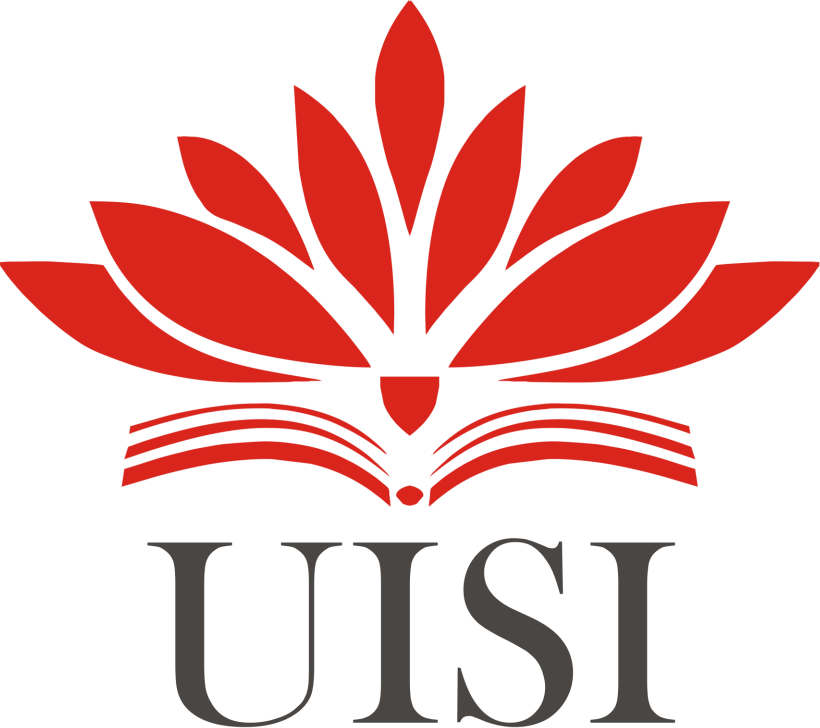 Disusun oleh : MAY SHABRINA ARFI (1011810053)JURUSAN MANAJEMEN	UNIVERSITAS INTERNASIONAL SEMEN INDONESIA	GRESIK2021LAPORAN KERJA PRAKTIK DI HOTEL HORISON GKB GRESIKANALISIS PENERAPAN BUSINESS PLAN PADA HOTEL HORISON GKB GRESIKDisusun oleh : MAY SHABRINA ARFI (1011810053)JURUSAN MANAJEMENUNIVERSITAS INTERNASIONAL SEMEN INDONESIAGRESIK2021LEMBAR PENGESAHAN KERJA PRAKTIKGresik, 05 Mei 2021Hormat saya,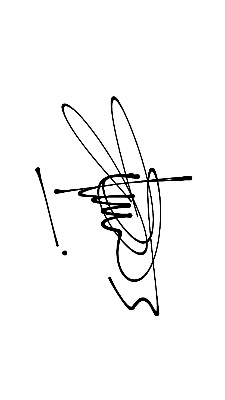 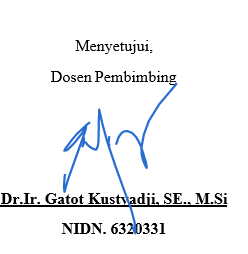 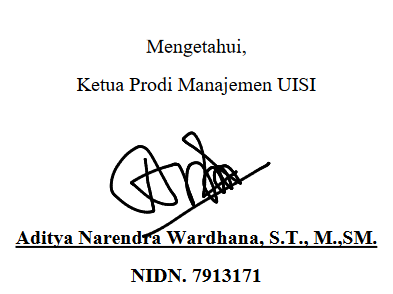 LEMBAR PENGESAHAN KERJA PRAKTIKGRESIK, 1 OKTOBER 2021HOTEL HORISON GKB GRESIK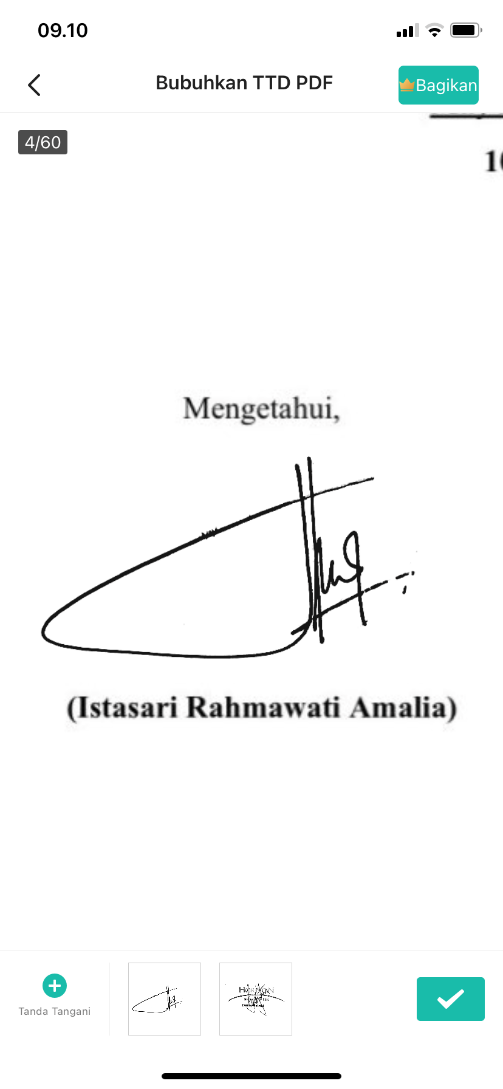 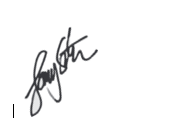 KATA PENGANTARPuji syukur saya panjatkan kepada Tuhan yang Maha Esa yang telah melimpahkan rahmat dan karunianya sehingga saya sebagai penulis dapat melaksanakan Praktik Kerja Lapangan dan meneyelsaikan Laporan Praktik Kerja Lapangan yang dilaksanakan di Hotel Horison GKB Gresik tepatnya pada Departemen Sales Marketing dapat terlaksana dengan baik dan lancar . Laporan ini disusun untuk memenuhi syarat dalam menyelesaikan Program Praktik Kerja Lapangan di Hotel Horison GKB Gresik. Laporan ini disusun oleh penulis berdasarkan apa yang telah dijalankan pada saat penulis melakukan Praktik Kerja Lapangan di Hotel Horison GKB Gresik selama satu bulan.Banyak pelajaran yang diperoleh dalam melaksanakan Praktik Kerja Lapangan. Banyak pihak-pihak yang telah memberikan bimbingan, arahan dan juga dorongan kepada penulis, maka dari itu penulis mengunkapkan terimakasih kepada :Bapak Dodik Saputro, selaku General Manager Hotel Horison Gkb Gresik.Ibu Istari Rahmawati Amalia, selaku Human Resource Manager.Bapak Aditya Narendra Wardhana, S.T., M.,SM., Selaku Kepala Program Studi Manajemen Universitas Internasional Semen Indonesia.Bapak Dr. Ir. Gatot Kutsyadji, S.E., M.Si., selaku dosen pembingbing Praktik Kerja Lapangan.Bapak Sonny Satria, selaku pembina Praktik Kerja Lapangan di Hotel Horison GKB Gresik.Seluruh staff dan karyawan Hotel Horison Gresik yang telah membantu pelaksanaan Praktik Kerja Lapangan.Hasil dari laporan Praktik Kerja Lapangan ini jauh dari kata sempurna sehingga terdapat banyak kesalahan dan kekurangan yang harus si perbaiki. Penulis mengrahapkan segala bentuk kritik dan saran yang membangun. Semoga laopran ini dapat bermanfaat bagi pembaca.Gresik, 1 Oktober 2021PenulisDAFTAR ISIBAB IPENDAHULUANLATAR BELAKANG Perkembangan dunia perindustrian di Indonesia semakin pesat, salah satunya pada dunia Industri Perhotelan. Banyaknya tempat wisata di Indonesia yang dapat mendatangkan para wisatawan membuat banyak sekali pelaku usaha memilih untuk bergelut pada dunia perhotelan karena para wisatawan secara tidak langsung akan membutuhkan tempat tinggal sementara pada saat berkunjung dan tempat yang dituju adalah hotel. Selain dunia perindustrian Pendidikan di Indonesia juga sangat maju dan berkualitas. Oleh karena itu sangat diharapkan peranan dunia Pendidikan ikut serta mendukung segala aspek yang di perlukan dalam dunia perindustrian untuk memberikan pemikiran dan karya nyata dalam membangun bangsa dan negara. Oleh karena itu dalam hal ini dunia kerja menuntut untuk mendapatkan sumber daya manusia yang unggul dan kompetitif dalam persaingan dunia usaha. Untuk itu sangat penting diperlukan tenaga kerja yang memiliki keahlian professional yang tinggi untuk menghadapi perkembangan dan persaingan global baik pada masa kini maupun masa yang akan datang.Salah satu kontribusi dunia Pendidikan terhadap dunia perindustrian adalah dengan adanya Kerja Praktik yang diberikan dalam dunia pendidikan. Kerja Praktik merupakan salah satu mata kuliah di perguruan tinggi Universitas Internasional Semen Indonesia yang sangat penting bagi mahasiswa agar dapat mengaplikasikan ilmu yang diperoleh dapat melihat bagaimana relevansi yang terdapat di dunia kerja serta mendapatkan umpan balik dari perkembangan ilmu pengetahuan dengan mendalami bidang ilmu keahliannya.Banyaknya pelaku usaha yang bergelut pada bidang usaha perhotelan membuat penulis memilihi Hotel Horison GKB Gresik menjadi tempat untuk kegiatan Kerja Praktik, Hotel Horion GKB Gresik merupakan Hotel bintang 3 yang berlokasi di GKB Gresik dan dimanajemeni oleh PT. MGM (Metropolitan Golden Management). PT.MGM sendiri merupakan perusahaan yang berdiri di Indonesia yang bergelut pada bidang manajemen hotel dan manajemen proyek yang berfokus pada layanan operasi untuk hotel, apartment, pusat perbelanjaan dan sekolah perhotelan. Dengan adanya Kerja Praktik ini bertujuan agar mahasiswa dapat mengtahui bagaimana rasanya dunia kerja yang sebenarnya, dan dapat mengetahui sejauh mana perkembangan komunikasi dan cara kerja yang ada pada sebuah perusahaan atau instansi, selain itu juga dapat menambah kemampuan untuk mengamati, mengkaji serta menilai antara teori dengan kenyataan yang terjadi dilapangan yang pada akhirnya dapat meningkatkan kualitas material mahasiswa dalam mengamati permasalahan dan persoalan, baik dalam bentuk  aplikasi teori  maupun kenyataan yang sebenarnya, selain itu di harapkan mahasiswa dapat menerapkan teori-teori yang didapatkan pada saat perkuliahan untuk belajar bagaimana memecahkan sebuah permasalahan yang akan terjadi dan yang akan dihadapi di lapangan kerja, sehingga dapat menambah daya pikir, kreatifitas dan wawasan mahasiswa.Rencana topik yang akan diangkat adalah pemasaran. Dimana dalam kerja praktik ini mahasiswa dapat mempelajari lebih dalam lagi mengenai strategi, kekuatan dan kelemahan dalam proses pemasaran pada perusahaan secara efektif.Tujuan dan Manfaat  Tujuan MagangProgram Kerja Praktik di Hotel Horison Gkb Gresik memiliki tujuan secara berikut: Tujuan UmumMemperoleh pengalaman riil berupa praktik atau pelatihan kerja di Hotel Horison GKB Gresik yang tidak terdapat dalam kegiatan perkuliahan. Menambah pengalaman kerja guna persiapan menghadapi tantangan dunia kerja di masa depan.Meningkatkan kemampuan dan keterampilan mahasiswa sehingga dapat beradaptasi dengan lingkungan kerja terkait dengan pengambilan keputusan.Mengembangkan kepekaan bernalar dan menambah wawasan di bidang sosial ekonomi secara luas tentang manajemen pemasaranTujuan KhususMengetahui Penentuan strategi, kebijakan, prosedur, sistem, anggaran serta standart yang di butuhkan untuk mencapai tujuan di Hotel Horison GKB Gresik dalam pemasaran.Mengetahui dan mengevaluasi kendala yang dihadapi dalam manajemen pemasaran yang dilakukan oleh Hotel Horison GKB Gresik.Mengetahui proses pelaksanaan dan system pengorganisasian pada Hotel Horison GKB Gresik dalam manajemen pemasaran.Manfaat Kerja Praktik Manfaat dari pelaksanaan Kerja Praktik di Hotel Horison sebagai berikut :Bagi Mahasiswa Mahasiswa diharapkan dapat memperoleh pengetahuan dan pengalaman kerja yang praktis dan dapat mengenal teori yang di[eroleh dari jauh.Mahasiwa diharapkan bisa mengasah, memperdalam dan meningkatkan kemampuan, keterampilan serta kreativitas diri.Mengetahui lebih jauh penerapan ilmu organisasi dalam dunia kerja.Untuk dapat menguji kemampuan pengembangan karir dengan tujuan yang realistis dan dapat untuk mengembangkan kebiasaan bekerja secara professionalBagi Perguruan Tinggi Sebagai masukan untuk mengevaluasi sampai sejauh mana kurikulum yang dibuat sesuai dengan kebutuhan perusahaan. Sebagai sarana untuk menyiapkan kemampuan peserta didiknya agar bisa sesuai dengan apa yang diharapkan oleh perusahaan Dapat meningkatkan hubungan untuk kepentingan masyarakat luas dan mendorong dukungan masyarakat untuk program-program pendidikan tinggi yang dilakukan oleh jurusan manajemen. Bagi Hotel Horison GKB GresikSebagai sumber informasi nagi khalayak luar mengenai kegiatan manajemen sumber daya manusia dan pemasaran dalam mendukung sektor perpupukan yang telah dilakukan oleh Hotel Horison GKB Gresik. Merupakan sarana untuk meningkatkan atau mengimplementasikan kerjasama antara Hotel Horison GKB Gresik dengan Lembaga Universitas Internasional Semen Indonesia untuk bekerjasama lebih lanjut baik yang sifatnya akademis maupun organisasi.  Metodologi penelitian Dalam penulisan laporan Kerja Praktik penulis menggunakan metode penelitian kualitatif, menurut (Denzin dan Lincoln) menyatakan bahwa penelitian kualitatif  adalah peneltitian yang menggunakan latar belakang alamiah, dengan maksud menafsirkan fenomena yang terjadi dan dilakukan dengan jalan melibatkan berbagai metode yang ada dalam penelitian kualitatif metode yang biasanya dimanfaatkan adalah wawancara, pengamatan, dan pemanfaatan dokumen. Teknik pengumpulan data yang digunakan dalam pengumpulan data dilakukan secara triangulasi (gabungan), dan analisi data bersifat kualitatif. Oleh karena itu penulis menggunaka Teknik wawancara, observasi dan dokumentasi dalam pengumpulan data mengenai “judul” adalah sebagai berikut :Observasi Menurut (Margono 2004:158), observasi diartikan sebagai pengamatan dan pencatatan secara sistematik terhadap gejala yang tampak pada objek penelitian. Pencatatan tersebut berdasarkan fakta-fakta yang dilihat, didengar dan dirasakan oleh si pengamat. Berdasarkan pengertian tersebut penulis melakukan pengamatan secara langsung di tempat Kerja Praktik untuk melihat bagaimana proses manajemen yang terjadi pada Hotel Horison GKB Gresik.Wawancara Menurut Sugiono (2010) wawancara adalah pertemuan dua orang untuk bertukar informasi dan ide melalui tanya jawab sehingga dapat dikonstruksikan makna dalam suatu topik tertentu dan dengan wawancara peneliti akan mengetahui hal-hal yang lebih mendalam tentang partisipan dalam menginterpretasikan situasi dan fenomena yang terjadi dan tidak mungkin bisa ditemukan melalui observasi. Berdasarkan pengertian tersebut penulis melakukan kegitan pemberian materi secara langsung dengan pembimbing lapangan dan adanya pertanyaan yang diberikan oleh penulis kepada pembina lapangan.Dokumentasi Menurut sugiyono (2008) dokumentasi merupakan sumber data yang digunakan untuk melengkapi penelitian, baik berupa sumber tertulis, film, gambar (foto), dan karya-karya monumental, yang semua itu memberikan informasi bagi proses penelitian. Berdasarkan penelitian tersebut penulis melakukan pengambilan data berupa foto lokasi dan beberapa foto yang diperlukan. Waktu dan Tempat Pelaksanaan Kerja PraktikAdapun waktu dan tempat pelaksanaan Keja Praktik sebagai berikut :Tempat	: Hotel Horison GKB GresikAlamat 	: Jl. Kalimantan No. 12A, Gresik Kota Baru, Sukomulyo, Manyar, GresikWaktu 	: 1 September – 30 September 2021Nama Unit Kerja Tempat Pelaksanaan Kerja Praktik Unit Kerja : Sales Marketing BAB IIPROFIL HOTEL HORISON GKB GRESIKSejarah Hotel Horison GKB Gresik merupakan Hotel bintang 3 yang berlokasi di GKB Gresik yang di manajemeni oleh PT. Metropolitan Golden Management (MGM) yang didirikan pada tanggal 22 Mei 2003, PT. Metropolitan Golden Management (MGM) adalah perusahaan manajemen hotel dan manajemen proyek yang berbada di Indonesia yang berfokus pada layanan operasi untuk hotel, apartment , pusat perbelanjaan dan sekolah Perhotelan. PT. Metropolitan Golden Management (MGM) memiliki beberapa brand terkenal seperti Grand Horison, Horison Hotel, @ HOM Premiere Hotel, @HOM Hotel, Aziza Hotel dan masih banyak yang lain. Salah satu brand dari PT. Metropolitan Golden Management (MGM) yaitu Hotel Horison sudah tersebar di seluruh kota seperti Sumatra,Banten,Papua,Yogyakarta dan masih banyak lagi. Hotel Horison GKB Gresik berada dalam naungan perusahaan PT. Bumi Metro Wisata yang didirikan pada tanggal 23 November 2018  dan berlokasi dikota Gresik Jawa Timur, dengan Luas Lahan 4.203,00 m2 dan luas bangunan 4.982,00 m2. Pada awal berdiri hotel horison memiliki nama yaitu @HOM Premiere karena pada saat itu masih berada pada strandart hotel  bintang dua dan seiring berjalannya waktu  akhirnya berubah menjadi hotel bintang 3 dan mengganti nama menjadi Hotel Horison GKB Gresik. Ir. Rahmat Ridlo. MBA. Merupakan direktur utama pada Hotel Horison GKB Gresik. Keunikan yang dimiliki pada Hotel Horison GKB Gresik ini adalah mereka memiliki konsep yang tidak jauh dari budaya Indonesia mulai dari restoran yang memiliki nama Santan Restaurant dimana, Santan Restaurant ini memadukan rasa Masakan Traditional bersama dengan International. Santan Restaurant Terletak di lantai dasar, restoran makan sepanjang hari ini buka untuk sarapan, makan siang, dan makan malam. Sangat unik untuk bisa menikmati masakan nusantara atau lokal dalam hotel bintang tiga ini. Selain itu aroma khas yang dimiliki Hotel Horison GKB Gresik juga aroma rempah Indonesia, dan juga Welcome drink yang disediakan untuk para tamu juga dari rempah alam Indonesia.Visi Misi Hotel Horison GKB Gresik VisiMenjadi sebuah perusahaan hospitality kelas dunia yang menggabungkan kearifan lokal dengan kekhasan IndonesiaMisiPengalaman yang meneyentuh hati bagi para tamu dan pelanggan Lingkungan kerja yang positif, kesempatan berkarir dan peningkatan kesejahteraan bagi karyawan, baik dikantor pusat maupun diunit usahaNilai pengambilan investasi yang baik bagi pemilik hotelManfaat bagi masyarakat dan lingkungan sekitarLokasi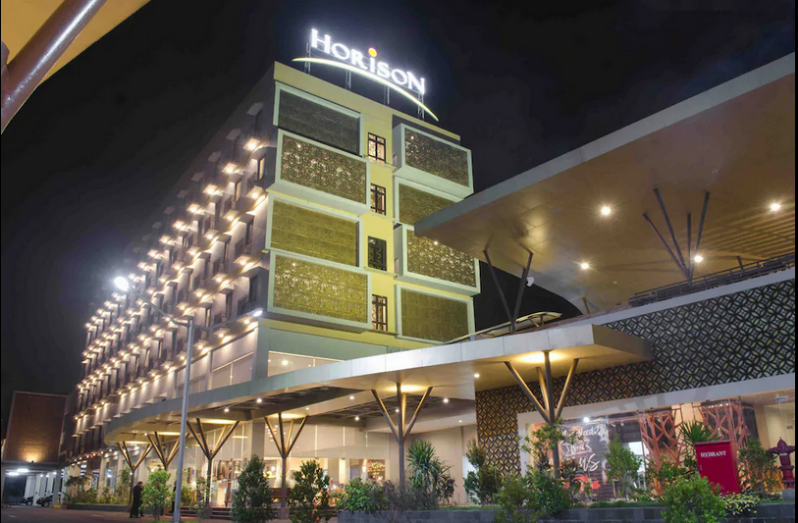 Alamat	: Jl. Kalimantan No. 12A, Gresik Kota Baru, Sukomulyo, Manyar, GresikTelp	: +62 31 3992 5393Fax	:+62 31 399 29 941Email	: info.gkbgresik@horisonhotels.comWebsite : www.myhorison.comStruktur Organisasi 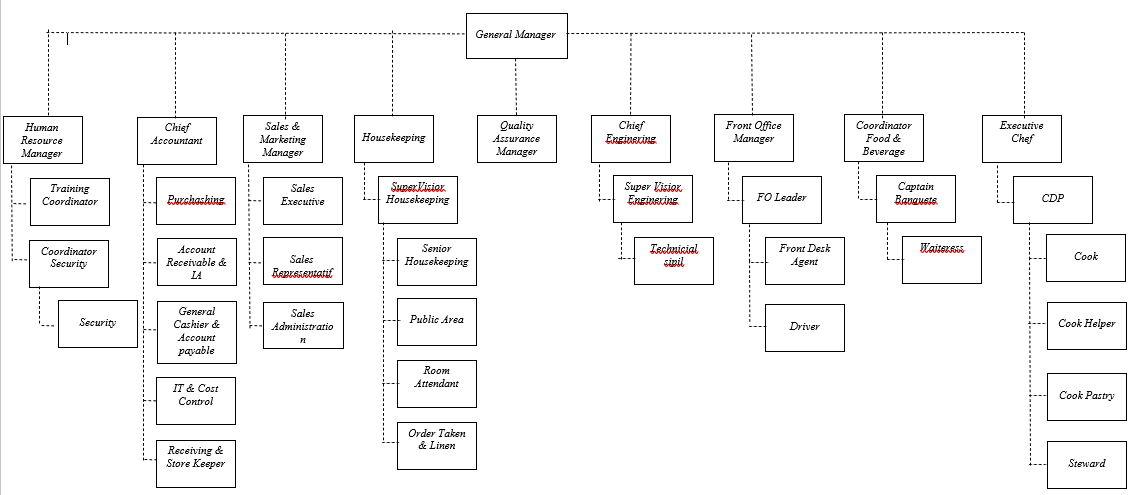 Fasilitas Horison Meeting Rooms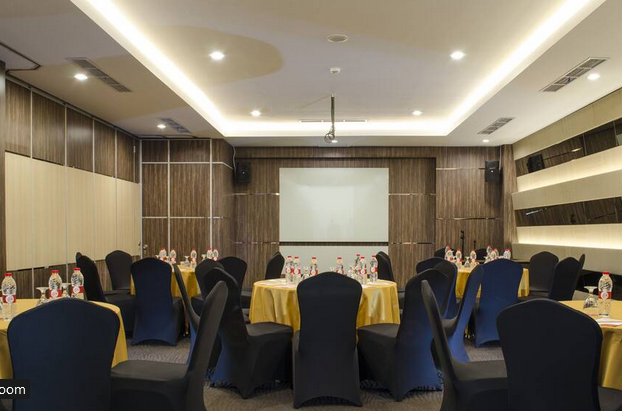 Spesifikasi Horison Meeting RoomHorison Grand Ballroom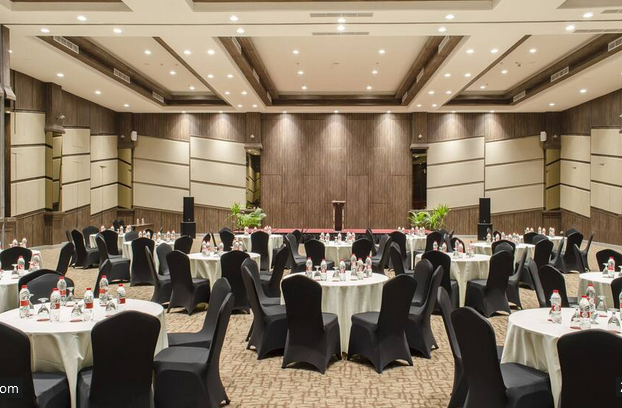 Spesifikasi Horison Grand BallroomDeluxe Room Dimension 	: 19.5 m2Total 		: 99 kamarSpesifikasi Deluxe Room :Deluxe Double & Deluxe Doble Room OnlyDeluxe Twin Deluxe Twin Room Only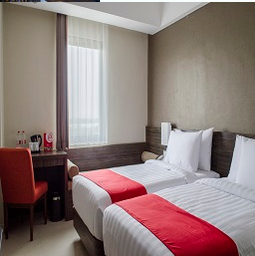 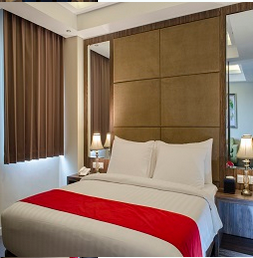 Junior SuiteDimension	: 39 m2Total 		:  2 kamar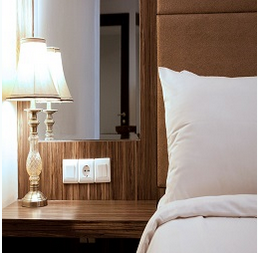 Santan Restaurant 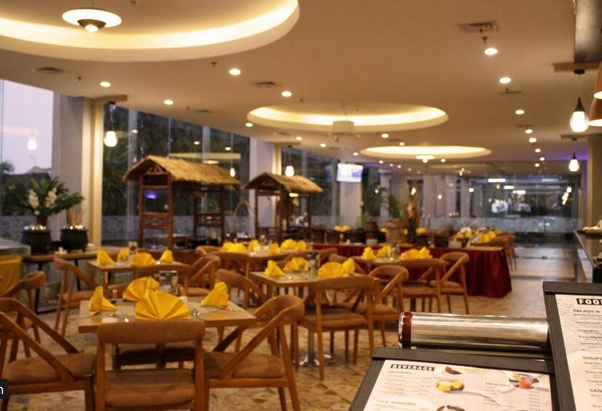 Swimming Pool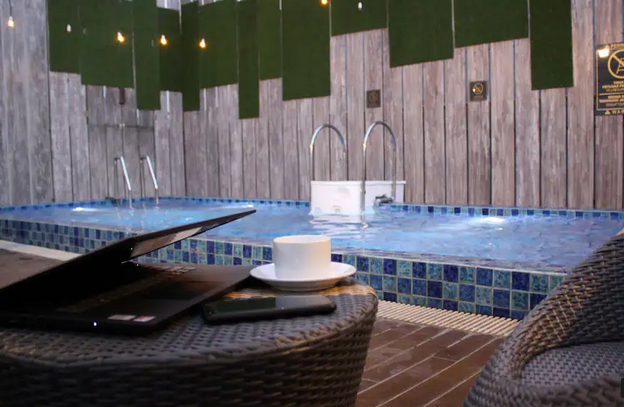 24 Hours Receptionist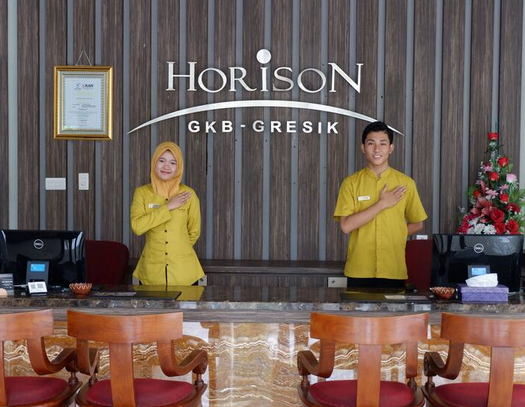 Room Service High Speed Internet24 Hours Security Business Center Car Park AreBAB IIITINJAUAN PUSTAKA Pengertian Business Plan Menurut Hisrich dan Peters (1995:113) Business plan adalah dokumen tertulis yang disiapkan oleh pengusaha yang menggambarkan semua elemen eksternal dan internal yang relevan yang terlibat dalam memulai usaha baru. Termasuk didalamnya rencana fungsional seperti pemasaran, keuangan, manufacturing dan sumber daya manusia.Business Plan adalah suatu rencana tertulis yang memuat mini dan tujuan bisnis, cara kerja dan rincian keuangan atau permodalan susunan para pemilik dan manajemen dan bagaimana cara mencapai tujuan bisnisnya (Megginson, 2000).Business Plan pada penelitian ini di buat dalam jangka pendek, dimana Business Plan dibuat dalam jangka waktu 1 tahun atau 12 bulan, dan Business Plan ini di rancang pada awal pergangian tahun untuk menetukan strategi dan tujuan satu tahun kedepan.Tujuan adanya business plan adalah :Meyakinkan investor tentang usaha yang di Kelola akan menjadi lebih maju dan lebih menguntungkanUntuk mendapatkan modal dari para investor yang akan memodali usha tersebut.Mendatangkan rekan bisnis yang dapat diajak bekerja samaMemfokuskan tujuan untuk memajukan bisnis menjadi lebih baik Menentukan perkembangan usahaMemperkecil kerugian dan resiko yang akan timbul di kemudian hari.Menurut Bygrave (1994:114) business plan adalah suatu dokumen yang menyatakan keyakinan akan kemampuan sebuah bisnis untuk menjual barang atau jasa dengan menghasilkan keuntungan yang memuaskan dan menarik bagi penyandang dana. Dari beberapa pengertian tersebut dapat ditarik kesimpulan bahwa business plan adalah rencana tertulis yang berisi tentang tujuan bisnis dan rencana-rencana bisnis seperti pemasaran, keuangan, manufacturing dan sumber daya manusia pada saat memulai usaha agar dapat menghasilkan keuntungan yang memuaskan bagi pemilik usaha Manfaat Business PlanBusiness Plan sangatlah penting untuk di terapkan bagi pelaku usaha, karna Business Plan memiliki manfaat yang dapat membantu pelaku usaha untuk menjalankan bisnisnya. berikut terdapat beberapa manfaat atau fungsi business plan yaitu :Untuk mengawali sebuah bisnis usaha Business Plan berfungsi untuk merancang strategi dan rencana awal bisnis. Sebuah bisnis akan sulit berkembang apabila dijalankan tanpa rencana ataupun rancangan bisnis. Untuk itu sangatlah penting bagi seorang pengusaha untuk menyusun sebuah rencana bisnis agar bisnis yang ditekuni lebih terarah dan terorientasi dengan benar dan dapat menacapai kesuksesan Untuk mencari sumber dana Business Plan yang telah disusun bermanfaat untuk mendatangkan pihak ketiga seperti investor, baik itu bank ataupun investor yang lainnya yang akan membantu memberikan sumber dana bagi bisnis yang akan dijalankan. Artinya Business Plan yang sudah dibuat dapat menjadi semacam proposal atau pelengkap proposal yang dapat membantu mendapatkan modal usaha.Membuat bisnis lebih fokus dan terarah Seorang pebisnis perlu menyusun sebuah Business Plan atau rencana dan rancangan bisnis agar nantinya bisnis yang akan dijalankan akan lebih fokus dan terarah dalam menentukan jenis bisnis, modal, strategi bisnis serta jenis pemasaran yang akan digunakan.Memprediksi masa depan Business Plan juga dapat digunakan untuk memprediksi masa depan bisnis yang akan dijalankan. Sebab, saat menyusun Business Plan maka akan terlihat gambaran jangka pendek, menengah dan Panjang bagi bisnis yang akan dijalankan. Untuk menaikan level bisnisBusiness Plan juga dapat menaikan level bisnis yang sedang dijalankan. Rencana  dan rancangan bisnis yang disusun dengan baik akan membuat gairah tersendiri bagi pebisnis untuk menjalankan usaha mereka.Aspek – aspek Business PlanAspek – aspek yang harus dipenuhi dalam rancangan dana uraian produk memuat gambaran umum produk dari aspek substansi produk, tampilan produk siap jual dan fungsi produk. Aspek – aspek tersbut adalah sebagai berikut :Aspek Pemasaran Aspek pemasaran terdiri dari :Sasaran pemasaran meliputi Dareah pemasaran Lokasi pasar, jenis, dan jumlah pelanggan serta pesaing di lokasi pasarSituasi pasar Segmentasi pasar, target pasar dan posisi pasar dibandingkan dengan pesaing yang berada di daerah pasarProyeksi permintaan Jumlah permintaan dalam setiap periode/siklus untuk setiap jenis pelanggan, dan proyeksi peningkatannya dalam setiap periode/siklus.Strategi dan taktik pemasaran Uraian masing-masing bauran pemasaran berdasarkan spesifikasi usaha, produk dan keunggulam serta kelemahannya dibandingkan dengan bauran pemasaran perusahaan pesaing) meliputi :Produk HargaDistribusi Promosi Penganggaran pemasaran Uraian berdasarkan rencana biaya yang dialokasikan untuk investasi dan biaya untuk operasional pemasaran dlam satu siklus serta proyeksi peningkatannya sejalan dengan peningkatan penawaran untuk memenuhi peningkatan permintaan pemasaranAspek Produksi Aspek produksi meliputi :Pengadaan bahan Menyangkut jenis, volume, harga, sumber (daerah) pasokan bahan, proses pengadaan bahan, serta proyeksi peningkatannya dalam setiap periode atau siklus produksi Kebutuhan sumber daya produksi Uraian mengenai sumber daya produksi meliputi bangunan, peralatan/mesin, dan tenaga kerja yang dibutuhkan untuk melaksanakan aktivitas produksi: berkaitan dalam jumlah, kualitas, nialai, serta proses pengadaannyaProses produksi Proses produksi masing – masing jenis produk yang disertai dengan bagan proses produksiPerkiraan julah produksi Uraian berdasarkan rencana biaya produksi yang dialokasikan untuk investasi dan biaya untuk operasional produksi dalam satu siklus serta proyeksi peningkatannya sejalan dengan peningkatan produksi untuk memenuhi peningkatan permintaan pasarPemganggaran produksi Uraian berdasarkan rencana biaya produksi yang dialokasikan untuk investasi dan biaya untuk operasional produksi dalam satu siklus serta proyeksi peningkatannya sejalan dengan peningkatan produksi untuk memenuhi peningkatan permintaan pasar.Aspek organisasi dan manajemenAspek organisasi dan manajemen meliputi :Organisasi Uraian mengenai identitas perusahaan seperti nama, alamat, dan logo perusahaan, visi dan misi perusahaan, bentuk organisasi perusahaan, srtuktur organisasi perushaan, dan perizinan usaha.ManajemenUraian mengenai pelaksanaan fungsi-fungsi manajemen planning, organizing, staffing ,directing, controlling untuk pelaksanaan setiap lima aspek usaha.Penggaran organisasi dan manajemen Uraian berdasarkan rencana biaya yang dialokasikan untuk investasi dan biaya untuk operasional organisasi dan manajemen perusahaan dalam satu siklus serta proyeksi peningkatannya sejalan dengan peningkatan produksi untuk memenuhi penngkatan pasar.Aspek pengadilan dampak lingkunganAspek pengadilan dampak lingkungan meliputi:Limbah Uraian mengenai limbah yang dihasilkan dari aktivitas perusahaan yang terdiri atas libah cair, padat, gas dan suaraDampak biosfik Uraian mengenai dampak positif dan negatif terhadap lingkungan biosfik di sekitarnya yang akan timbul sebagai akibat aktivitas perusahaan dan langkah-langkah antisipasi yang diambil apabila terjadi dampak negatif.Dampak sosial budaya Dampak sosial budaya uraian mengenai dampak positif dan negatif terhadap lingkungan sosial budaya di sekitarnya yang akan timbul sebagai akibat aktivitas perusahaan, dan langkah-langkah antisipasi yang diambil apabila terjadi dampak negatif.Penganggaran pengendalian dampak lingkungan Uraian berdasarkan rencana biaya yang dialokasikan untuk investasi dan biaya untuk operasional penegndalian dampak lingkungan dalam siklus serat proyeksi sejalan dengan peningkatan aktivitas perusahaan.Aspek keuangan atau modalKebutuhan  modal awal adalah uraian kebutuhan modal awal operasi perusahaan yang terperimci berdasarkan modal investasi dan modal kerja, serta sumber-sumber perolehannya.Proyeksi neracaProyeksi rugi-labaProyeksi arus kasAnalisis rasio keuangan. Hal Penting Dalam Business Plan Hal penting yang harus diperhatikan dalam Business Plan adalah :Executive Summary Biasanya terdiri dari satu atau dua halaman yang menjelaskan secara singkat tentang usaha bisnis suatu perusahaan. Hal ini sudah termasuk didalamnya sasaran bisni, operasional, upaya pemasaran, dan modal pendapatan.Mission StatementPada umumnya menejelaskan visi-misi dari suatu perusahaan mengenai bisnis yang akan dijalankan. Pastikan visi dan misi yang dibuat harus jelas, singkat dan mencakup kegiatan bisnis yang akan dilakukan oleh perusahaan kedepannya. Company BackgroundMenjelaskan latar belakang atau historical berdirinya suatu perusahaan. Secara umum, menggambarkan bisnis kegiatan yang dijalankan oleh perusahaan tersebut dan asal mula ide untuk membangun bisnis tersebutProduct Description Menggambarkan secara jelas produk atau jasa yang akan dijual atau ditawarkan kepada konsumen. Selain itu dalam pembuatan bisnis plan, pengusaha harus dapat menejelaskan bagaimana sistem proses produksi tersebut dilakukan dari pengelolaan bahan mentah, proses pembuatan, hingga menjadi barang jadi , dan akhirnya dilakukan proses pengemasan atau pembelanjaan atau pelabelan produk.Marketing plan Dalam pembuatan business plan, perlu dibuat rencana strategi pemasaran yang akan dilakukan oleh perusahaan dalam menjual produk atau jasa mereka kepada konsumen. Competitor Analysis Perusahaan perlu melakukan analisis terhadap competitor karena dengan melakukan hal tersebut perusahaan dapat mengetahui market positioning di pasar serta dapat mengetahui startegi yang dilakukan oleh competitor.SWOT AnalysisPerusahaan dapat melihat kekuatan dan kelemahan yang ada dalam perusahaan dengan membandingkan kekompetitor sejenis.Operations Dalam membuat business plan pengusaha perlu menghitung biaya operasional kegiatan usahanya . karena dapat mengantisipasi kerugian yang timbul dari kegiatan bisnis Financial Planning Dalam membuat rencana keuangan merupakan hal yang sangat penting dalam business plan. Perusahaan perlu melakukan formulasi atau perhitungan atas modal dana yang dibutuhkan untuk menjalankan kegiatan oprasional usahanya. Timeline Business ProjectInvestor perlu mengetahui timeline project yang dibutuhkan ataupun yang akan dilakukan oleh pengusaha didalam membangun bisnis usahanya.  Perlu dibuat timeline tahapan dalam pengembangan bisnis secara jelas dan logis sehingga para investor dapat percaya untuk menanamkan modal. BAB IVPEMBAHASAN KERJA PRAKTK DAN TUGAS KHUSUSStruktur Organisasi Sales Marketing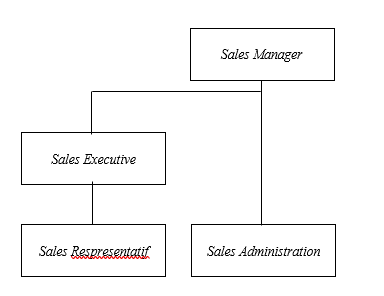 Tugas dan Penjelasan Singkat Tugas Sales MarketingTugas Sales Marketing merupakan salah satu rangakaian pekerjaan yang harus dilakukan dan siselesaikan oleh seorang Sales Marekting tugas tersebut terdiri dari : Account ManagementAcoount Management ini merupakan tata cara proses kerja sales marketing saat melakukan sales call. Pada   awal  program,  Sales  Department  harus  meng-input  account  list  daftar perusahaan yang akan dikunjungi selama tahun tersebut. Sales Executive kemudian melakukan sales call berdasarkan trace. Setelah sales calI, sales person harus mengupdate Database / mengisi kardex untuk  mencatat  hasil  yang  dia  peroleh  di  hari  itu,  dan  menentukan  kapan kunjungan berikutnya. Untuk  setiap  booking,  sales  person  membuat  sales  message  dan mencantumkan tanggal untuk tracingnya. Setiap  sales  message  harus  dimonitor  oleh  Sales  Manager  untuk perkembangan transaksinya sampai jelas statusnya. Sistem  akan  mencatat  indirect  production,  yang  berasal  dari  suatu perusahaan melalui travel agent. Setiap akhir bulan/tahun melakukan year end process untuk mengisi jadwal kunjungan tahun yang akan datang berdasarkan frekuensi kunjungan. Sales OperationsDirect sales di haruskan mampu  melakukan  penjualan  langsung  secara  face-to-face,  memperjelas informasi,  menjawab  pertanyaan  dan  melakukan  negosiasi  serta  memberi  after  sales service.  dan  “selling”  merupakan  taktik  untuk  menciptakan  hubungan  jangka  panjang  agar konsumen tidak  hanya  menjadi pelanggan  akan  tetapi  menjadi  loyalist dan  advocator (supporter/believer, promoter) Face to face (Direct selling atau regular sales call)Adalah solisitasi/pencarian bisnis yang dilakukan oleh sales person secara langsung terhadap contact person di perusahaan yang potensial. Cold callTugas lain sales person adalah melakukan cold call untuk mencari klien/prospek baru atau potensi baru dari perusahaan/organisasi eksisting dengan rasio 20 : 80 dibanding account maintenance. Menggali pontensi new business juga bisa dilakukan dengan cara Tele-Sales, menggunakan sarana telepon baik secara random sebanyak 3 perusahaan/hari /sales person, atau dilakukan serentak dalam 1-2 minggu tertentu. Sales blitzBila ada kebutuhan khusus, atau pencarian/solisitasi bisnis secara terfokus pada daerah atau segmen tertentu, jadwal account maintenance bisa ditunda untuk melakukan upaya sales terpadu (sales blitz) oleh semua sales person (atau dapat dibantu oleh para Dept. Head)EntertaimentEntertaining merupakan salah satu tugas vital yang perlu dilakukan dari waktu ke waktu (seminggu  sekali)  sebagai  apresiasi  atas  dukungan  para  account,  untuk  mendapatkan informasi lebih banyak, showing fasilitas atau closing the sales.   SellingAdalah solisitasi bisnis dengan memanfaatkan fasilitas telephone atau media IT lainnya.TelemarketingAdalah solisitasi bisnis yang dilaksanakan khusus atau untuk tujuan spesifik dalam jangka waktu terbatas.Sales trip ke Jakarta atau kota MGM HotelsHotel yang punya potensi bisnis di Jakarta atau di kota lainnya, diharapkan melakukan sales  trip  untuk  membangun  hubungan  yang  dekat  dengan  pelanggan/personal relationship,  follow  up  bisnis,  mencari  potensi  baru  atau  memelihara  pelanggan  yang tidak ada dalam national account. Sales trip kota Non-MGM Hotels atau luar negeriSales call ke kota non-MGM Hotels dijadwalkan sesuai  kebutuhan,  umpamanya  Medan,  Balikpapan,  dan  kota  lainnya.  Model strategi selling lainSelain  melaksanakan  program  regular  sales  call,  Sales  Department  dapat  juga menambahkan dengan berbagai bentuk upaya penjualan langsung lain, atau melakukan program inovasi yang kreatif, dengan persetujuan General Manager. Out off office presentationMelakukan presentasi dengan peralatan laptop dan infocus  di kantor klien dan dihadiri oleh beberapa contact person perusahaan tersebut. Untuk membuat suasana presentasi lebih menarik, dapat juga dengan membawa makanan ringan atau suvenir. Partisipasi dalam pameranBerpartisipasi dalam pameran atau exhibition yang pengujungnya potensial untuk MGM Hotels  Indonesia,  umpamanya  wedding  expo  yang  tujuannya  untuk  memperkenalkan produk/hotel, meningkatkan penjualan dan menambah kontak. Travel agent workshopUntuk meningkatkan dukungan dari para travel agent domestic, diselenggarakan Travel Agent workshop di berbagai kota Indonesia yang punya potensi. Kehadiran Sales Manager Hotel diharapkan dapat lebih meningkatkan personal relationship. Table top exhibitionBerpartisipasi dalam berbagai acara table top exhibition yang diselenggarakan oleh pihak ketiga  yang  mengundang  para  buyers,  travel  agent,  atau  calon-calon  pelanggan  yang potensial.Travel martsSebagai chain nasional yang sedang berkembang, MGM Hotels Indonesia berpartisipasi di berbagai travel mart penting di Indonesia dan di luar negeri, baik secara corporate atau dihadiri oleh unit hotel tertentu saja. Travel mart terdiri dari International eventInternational  event  dapat  dihadiri  oleh  MGM  Hotels  tertentu,  namun  tetap  harus menonjolkan  pemasaran  secara  grup,  untuk  meningkatkan  bobot  dan  citra.  Laporan  Setiap hotel staf yang berpartisipasi dalam event baik internasional maupun lokal harus membuat laporan hasil bisnis kepada Direksi dengan salinan ke Corporate Sales Manager dan Hotel lain yang terkait untuk di follow up oleh hotel yang tidak berpartisipasi. Produktivitas  Roomnight production dari perusahaan yang membuat kontrak dalam event tersebut supaya dimonitor setiap bulan sebagai bahan evaluasi MGM Hotels Indonesia. Cross sellingKonsekuensi logis sebagai satu jaringan hotel, semua sales person di semua MGM Hotels wajib  mempromosikan  MGM  Hotels  lainnya  di  kota  masing-masing  dan  bertanggung jawab  meneruskan  semua  informasi  dan  business  lead  ke  hotel  bersangkutan  (serta mendokumentasikan dukungan tersebut dalam laporan bulanan). Cross selling terdiri dari : Need- special hotel action plan Membuat action plan khusus untuk hotel yang mengalami penurunan yang drastis pada tingkat hunia/average rate, menghadapi persaingan baru, atau permasalah pemasaran lain. Materi promosi lain – Hotel unitSetiap  sales person harus  selalu  mempromosikan  juga  MGM  Hotels  Indonesia di  kota lain dan membawa materi promosi terkait dan juga brosur Corporate.   Passing business lead Memastikan  bahwa  business  lead  dan  informasi  bisnis  untuk  MGM  Hotels  lain diteruskan  pada  kesempatan  pertama  kepada  MGM  Hotels  yang  bersangkutan  untuk dapat segera ditindaklanjuti. Forwading reservation Masih dalam spirit cross selling, MGM Hotels bertanggung jawab untuk mempromosikan kemudahan forward reservation dan meneruskan pesanan kamar bagi  MGM Hotels lain, baik yang untuk tamu hotel ataupun tamu/pelanggan lainnya. Segala biaya yang timbul untuk mengkomunikasikan reservasi ini, ditanggung oleh hotel pengirim, kecuali bila dikemudian hari volume reservasi ini menjadi terlalu banyak. Report & analysisReport & analysis terdiri dari :Evaluation & ReportsSales Manager menerbitkan laporan bulanan (untuk dianalisa dan ditindaklanjuti) yang dibuat secara month to  date dan year to date kepada General Manager dengan copy pada Corporate Sales & Marketing Manager. Sales Achievement ReportSales  Achievement  Report  (weekly,  monthly  dan  yearly)  yang  berisi  pencapaian  Sales Executive dan total Sales Department.Account Productivity Report - (Company & Travel Agent)  Perusahaan, travel agent, dan government yang telah mendapat contract rate (melalui sales person atau langsung dari hotel) perlu dimasukkan dalam sistem komputer hotel untuk dimonitor produktifitasnya dan akan dijadikan salah satu tolak ukur kinerja sales person,  dengan  satu  copy  dikirim  ke  Sales  &  Marketing  Manager  untuk  follow  up  di Jakarta. Groups Productivity ReportSemua business group dilaporkan pada setiap awal bulan yang dibagi menjadi 3 kategori  (materialized,  cancelled/postponed  atau  loss)  yang  akan  digunakan  sebagai  salah  satu tolak ukur produktifitas masing-masing sales person dibanding periode yang sama pada tahun/bulan sebelumnya. Meetings Upaya Sales & Marketing, hotel performance, kompetitor, market intelligence dan trend perlu dibahas, dianalisa, dan ditindak lanjuti secara disiplin dan konsisten dalam forum pertemuan yang ditentukanDaily sales briefingSales  briefing  dilakukan  setiap  hari  oleh  Sales  Manager  bersama  semua  sales  person untuk mengkomunikasikan hasil kunjungan hari tersebut dan rencana keesokan harinya serta passing leads antar sales person serta informasi terbaru dari Sales Coordinator. Kontrol dan follow up untuk chasing dilakukan pada saat sales briefing. Weekly  monthly sales meetingWeekly  Sales  Meeting  dilakukan  setiap  akhir  minggu  untuk  membahas  hasil  sales  call pada minggu tersebut dari masing-masing sales person serta rencana minggu ke depan. Marketing commite meetingSetiap bulan General Manager memimpin Marketing Committee. Annual sales & marketing meeting Marketing  Meeting  tahunan  diselenggarakan  oleh  Corporate  Sales  &  Marketing Manager yang harus dihadiri oleh Sales Managers semua MGM Hotels serta seluruh staff Corporate  Marketing  Office,  untuk  membahas  berbagai  strategi  pemasaran.  Administration and othersAdministration and others terdiri dari :Titel dari sales personUntuk kebutuhan citra dan kredibelitas karyawan dihadapan klien, titel atau nama jabatan di kartu nama  dibuat “Director of Sales” untuk jabatan Sales Manager, dan “Sales Manager” untuk jabatan Sales Executive yang senior.Mobil untuk aksesUntuk meningkatkan mobilitas sales call, disediakan kendaraan khusus, atau kendaraan lainnya yang dipergunakan bergantian dengan departemen lain, yang dialokasikan untuk tujuan sales call. Networking and associationUntuk memperluas contact dan kesempatan bertemu dengan senior eksekutif di berbagai organisasi dan perusahaan, sales person perlu menjadi anggota berbagai asosiasi dan hadir dalam program-program rutin mereka atau memenuhi undangan dari berbagai kalangan dan klien.Standard kecepatan  follow upPesan  telepon/sms  dari  klien  –  harus  diprioritaskan  untuk  SEGERA  ditelepon kembali pada kesempatan pertama, di hari yang sama. Email dan Fax – dijawab  segera (1-2 jam). Surat – dijawab selambat-lambatnya pada hari yang sama, selambat- lambatnya dalam 24 jam. Bila  karena  sesuatu  hal  terlambat  menjawab,  harus  secepat  mungkin memberitahu klien bahwa jawaban akan terlambat. Sales koordinatorUntuk hotel yang tidak memiliki petugas Sales Coordinator, Sales Manager bertanggung jawab untuk melaksanakan tugas koordinasi sebagai berikut :Untuk memaksimalkan efektifitas sales call, maka semua cardex dengan tanda-tanda  business  lead  dihubungi  lagi  melalui telepon  oleh  Sales  Coordinator  dan dievaluasi  untuk  follow  up  dan  dibuatkan  proposal,  agar  sales  person terkonsentrasi pada direct selling.    In-coming call diterima dan difollow up sampai sales person kembali ke kantor. Sales coordinator juga harus melakukan tele-sales harian lewat telepon ke 5-10 perusahaan  baru  untuk  mencari  potensi  bisnis  baru  yang  akan  diteruskan pada sales person. Melakukan  random  telephone  call  harian  pada  para  klien  yang  sudah  ditemui sales  person  pada  minggu  tersebut  untuk  mencari  celah  opportunity  yang (mungkin) terlewatkan oleh sales person.  Mengkoordnasi sistem Chase, Tracing, Filling, dan korespondensi kantorPembahasan Kerja Praktikmateri yang didapatkan selama kerja praktik yaitu : POAC (Planning, Organizing, Actuating, Controlling)Agar proses manajemen dapat diaplikasikan dengan baik, maka diperlukan adanya fungsi-fungsi yang harus dilaksanakan oleh para manajer secara berurutan, yaitu biasa disebut dengan POAC yang terdiri dari :Planning Usman (2006:25) mengatakan perencanaan (planning) merupakan sejumlah kegiatan yang ditentukan sebelumbnya untuk dilaksanakan pada suatu periode tertentu dalam rangka mencapai tujuan yang telah di tetapkan. Karena itu perencanaan merupakan urat nadi manajemen dan menempati fungsi pertama di antara fungsi-fungsi yang lainnya.Di Hotel Horison GKB Gresik planning yang dilakukan adalah pada setiap awal tahun Hotel Horison GKB Gresik mebuat perencanaan-perencanaan terkait stragtegi yang akan di terapkan dan di kembangkan untuk jangka panjang, perencanaan tersebut biasanya tertera pada Business Plan Hotel Horison GKB Gresik. Bisanya Business Plan di susun setelah adanya Budgeting, tujuan penyusunan Business Plan pada Hotel Horison GKB adalah untuk menyusun strategi-strategi jangka panjang yang perlu di kembangkan untuk keberhasilan dan kesuksesan Hotel Horison GKB Gresik. Penjelasan lebih lanjut terdapat pada poin 4.4, halaman  34-40.Organizing Purwanto (1998:108) mengatakan, pengorganisasian (Organizing) adalah penyusunan struktur organisasi, sumber daya yang dimilikinya, dan lingkungan yang melingkupinya. Kegiatan pengorganisasian untuk menentukan siapa yang akan melaksanakan tugas sesuai dengan prinsip pengorganisasian. Hal ini dilakukan dengan membagi tanggung jawab kepada setiap personel dengan jelas sesuai bidang, wewenang dan tanggung jawabnya. Penerapan organizing pada hotel Horison GKB Gresik yaitu sebgai berikut :Pembentukan struktur organisasi Hotel Horison GKB Gresik.Pembentukan struktur organisasi bertujuan untuk menjalankan perusahaan sesuai dengan tugas dan fungsi masing-masing jabatan. Gambar struktur organisasi Hotel Horison GKB Gresik terletak pada Bab II Poin 2.4 halaman 8.Pembentukan struktur organisasi Sales Marketing.Pembentukan struktur organisasi pada Sales Marketing bertujuan untuk memudahkan pada saat pembagian tugas yang sudah diberikan agar cepat terselesaikan tugas yang dikerjakan. Gambar struktur organisasi Sales Marketing terletak pada Bab IV halaman 19.Layanan PelangganFront Office Section FDA (Front Desk Attendant): Melayani proses Check in & Check out, melayani proses pembayaran, melayani proses pengisisan form, menangani keluhan tamuConcierge: Mengantar tamu ke kamar, mengurus penyewaan sepedaReservation : Mengurus reservasi Our DutyFront Office “Host of the House”:Customer Service : Mengurus proses Check in & Check out , Guest privillage (layanan yang diberikan kepada tamu seperti laundry, dinner), Guest needed (melayani yang di butuhkan oleh tamu), Handling Complaint (menangani complaint para tamu karena pelayanan yang tidak sesuai atau base on availability), Guest advisor (Hotel Information, hotel surrounding), Cashier (payment, pembayaran DP, Voucher).Actuating Saefullah (2012: 42) penggerakan (Actuating) adalah kegiatan yang menggerakan dan mengusahakan agar pekerja melakukan tugas dan kewajibannya. Para pekerja sesuai dengan keahlian dan proporsinya segera melaksanakan rencana dalam aktivitas konkret yang diarahkan pada tujuan yang telah ditetapkan . Penerapan Actuating pada Hotel Horison GKB Gresik adalah sebagai berikut :Account ManagementAccount management merupakan membuat list nama perusahaan dan tata cara untuk melakukan Sales Call. Penjelasan lebih lanjut mengenai account management terletak pada Bab 1V point 4.2 halaman 19. Sales OperationsMelakukan  penjualan  langsung  secara  face-to-face,  memperjelas informasi,  menjawab  pertanyaan  dan  melakukan  negosiasi  serta  memberi  after  sales service.  dan  “selling”  merupakan  taktik  untuk  menciptakan  hubungan  jangka  panjang  agar konsumen tidak  hanya  menjadi pelanggan  akan  tetapi  menjadi  loyalist dan  advocator (supporter/believer, promoter). Penjelasan lebih lanjut mengenai account management terletak pada Bab 1V point 4.2 halaman 20-22.Travel Marts. Sebagai chain nasional yang sedang berkembang, MGM Hotels Indonesia berpartisipasi di berbagai travel mart penting di Indonesia dan di luar negeri, baik secara corporate atau dihadiri oleh unit hotel tertentu saja. Penjelasan lebih lanjut mengenai travel mart terletak pada Bab 1V point 4.2 halaman 22. Cross SellingSales person di semua MGM Hotels wajib  mempromosikan  MGM  Hotels  lainnya  di  kota  masing-masing  dan  bertanggung jawab  meneruskan  semua  informasi  dan  business  lead  ke  hotel  bersangkutan  (serta mendokumentasikan dukungan tersebut dalam laporan bulanan). Penjelasan lebih lanjut mengenai Cross selling terletak pada Bab 1V point 4.2 halaman 22-23.Administration & OthersAdministrasi dan kebutuhan yang dibutuhkan oleh sales marketing seperti : Tittle and sales personMobil untuk salesNetworking and associationStandart kecepatan  follow up.Penjelasan lebih lanjut mengenai Cross selling terletak pada Bab 1V point 4.2 halaman 24-25.Pelaksanaan Sistem Penjualan Pelaksanaan sistem penjualan kamar pada Hotel Horison GKB Gresik sebagai berikut  :Room Saleable Room saleable merupakan kamar yang bisa di jual, dimana seorang sales marketing mampu mengetahui berapa total kamar yang bisa dijual dengan cara :Dimana diketahui Room Availabel merupakan jumlah kamar yang tersedia dan Out of Order merupakan kamar yang tidak bisa dijual.OccupancyOccupancy merupakan perbandingan presentase dari kamar terjual termasuk gratis dan penggunaan kamar tersedia, cara mengetahui Occuoancy yaitu dengan cara Dimana diketahui Room Sold merupakan kamar yang sudah terjual dan Room Available merupakan jumlah kamar yang tersediaAverage Room Rate Average Room Rate merupakan tarif rata – rata perbandingan dari semua kamar penjualan menggunakan kamar yang berbeda, cara mencari Average Room Rate yaitu dengan cara :Dimana Room Revenue merupakan pendapatan dari penjualan total kamar dan Room Sold merupakan kamar yang habis terjual.Rev Par Rev Par merupakan tarif rata-rata komparatif untuk kamar yang tersedia dari pendapatan kamar. Didalam itu saja tarif kamar bukan termasuk lain-lain. Cara mencari Rev Par adalah sebagai berikut :Dimana Room Revenue merupakan pendapatan dari penjualan total kamar dan Room Available merupakan jumlah kamar yang tersediaPraktik 7PBauran pemasaran yaitu alat pemasaran yang digunakan untuk mencapai tujuan pemasaran di pasar sasaran, yang meliputi item alat pemasaran yaitu product, price, promotion, dan place (Kotler & keller 2009). Bauran pemasaran digunakan dalam menetukan strategi pasar, sebagai suatu cara untuk mempengaruhi permintaan (Yoeti, 2003, p. 206). Bauran pemasaran pada perkembangan zaman sekarang, jumlahnya meluas hingga 7. Adapun indikator bauran pemasaran 7P, yaitu:ProductPada Hotel Horison GKB Gresik menawarkan produk dan juga jasa produk yang di tawarkan berupa produk yang dihasilkan dari Food and Beverage hotel horison, sedangkan jasa yang dihasilkan oleh Hotel Horison GKB Gresik yaitu pelayanan yang diberikan kepada tamu Hotel Horison GKB GresikPrice Harga yang di tentukan di Hotel Horison pun beragam tergantung jumlah kamar yang di pesan, semakin banyak kemungkinan akan mendapatkan harga yang lebih murah.Place Hotel Horison GKB Gresik sangat bersih dan wangi sehingga membuat pengunjung sangat nyaman, selain itu kamar pada Hotel Horison sangat bersih dan rapi sehingga membuat pengunjung nyaman, lokasi Hotel Horison sangat strategis sehingga sangat mudah untuk dijangkau oleh transportasi umum, adanaya Santan Restaurant dan Bebek GKB membuat pengunjung tidak kesulitan untuk mencari makan dan juga area yang cukup memadai Promotion Promosi merupakan hal yang sangat penting, Hotel Horison GKB Gresik juga melakukan promosi melalui brosur dan social media seperti Instagram dan Facebook.People Keberhasilan Hotel Horison tidak luput dari kinerja para karyawan Hotel Horison, Hotel Horison GKB Gresik memiliki karyawan yang sangat hebat dalam melakukan pekerjaan ProcessProses pelayanan pada Hotel Horison sangat lah cepat, dan tepat, peralatan yang dibutuhkan pada dunia perhotelan juga tergolong lengkap.Physical EvidenceHotel Horison GKB Gresik memiliki tampilan ruangan yang sangat menarik, kamar yang bersih dan nyaman, ballroom yang luas dan Meeting room yang bersih membuat para pengunjung sangat nyaman jika berkunjung ke Hotel Horison GKB Gresik. Correspondence Chart Sales Marketing Correspondence Chart Sales Marketing merupakan alur pembuatan berkas-berkas yang diperlukan ketika ada penyewaan kamar, Ballroom dan Meeting Room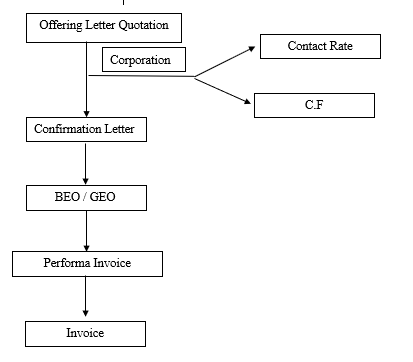 Pertama, jika ada yang melakukan pemesanan Room di Hotel Horison GKB seperti event ,wedding, engangement akan dibuatkan offering letter quotation Kedua, yaitu apabila pemesan tidak dari corporate maka akan dibuatkan confirmation letter dan jika pemesan dari corporate maka akan dibuatkan concact rate dan C.FKetiga adanya pembayaran DP dan akan dilakukan pembuatan BEO dan GEOKeempat akan dibuatkan performa invoice Dan pada tahap terakhir dibuatkan sebuah invoice ControllingSagala ( 2005: 25) Pengawasan (Controlling ) merupakan proses pengamatan atau memonitor kegiatan organisasi untuk menjamin agar semua pekerjaan berjalan sesuai rencana untuk mencapai tujuan. Penerapan Controlling pada Hotel Horison GKB Gresik adalah:Report and Analysis Laporan bulanan yang di buat secara month to date dan year to date kepada General Manajemen untuk melporkan pencapaian dan menjadi tolak ukur untuk rencana kedepannya. Pembahasan lebih lanjut terdapat pada Bab IV, poin 4.2, halaman 23.Meetings Upaya Sales & Marketing, hotel performance, kompetitor, market intelligence dan trend perlu dibahas, dianalisa, dan ditindak lanjuti secara disiplin dan konsisten dalam forum pertemuan yang ditentukan seperti :Daily sales briefing Weekly sales meetingMonthly business review Marketing committee meeting Pembahasan lebih lanjut terdapat pada Bab IV, poin 4.2, halaman 24.Evaluasi Pasar dan Follow UpEvaluasi pasar merupakan pencocokan peluang pasar yang teridentifikasi dengan tujuan dan sumber daya organisasi. Evaluasi pasar sangat penting dilakukan bagi suatu perusahaan. Dengan evaluasi pasar perusahaan dapat mengetahui target pasar yang akan ditentukan. Seperti pada Hotel Horison GKB Gresik. Hotel Horison GKB Gresik melakukan evaluasi pasar dengan cara membedakan kategori jenis tamu yang mengunujuni hotel untuk menginap cara membedakannya melihat dari diamana banyaknya tamu  memesan tiket, dari online travel agent, atau website hotel. Selain melihat tamu yang mnyewa kamar Hotel Horison GKB Gresik juga selalu mencari event apa yang sedang berlangsung di kota Gresik. Setelah itu Hotel Horison Gresik akan mencari PIC dari event tersebut dan melakukan Follow Up kepada PIC event tersebut.Tugas KhususBusiness Plan Hotel Horison Business Plan juga di terapkan di Hotel Horison GKB Gresik. Bisanya Business Plan di susun setelah adanya Budgeting, tujuan penyusunan Business Plan pada Hotel Horison GKB adalah untuk menyusun strategi-strategi jangka panjang yang perlu di kembangkan untuk keberhasilan dan kesuksesan Hotel Horison GKB Gresik. Penyusunan Business Plan pada Hotel Horison GKB Gresik adalah sebagai berikut. :Executive summaryExecutive summary ini merupakan ringkasan singkat dari rencana bisnis yang telah di buat. Executive summary pada business plan Hotel Horison GKB Gresik adalah sebagai berikut :Key Operating and Financial ResultKey Operating and Financial Result merupakan pembahasan mengenai biaya yang dihasilkan dari kegiatan oprasional hotel horison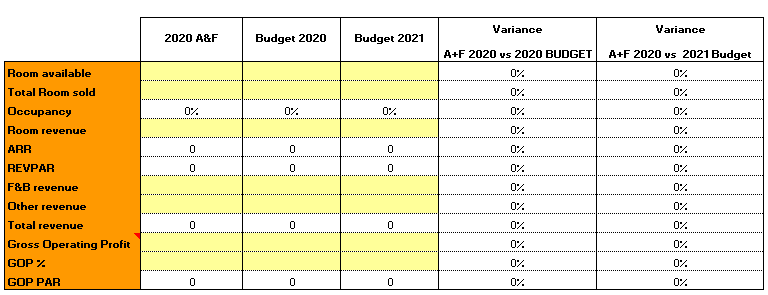 Segment ResultSegment result ini merupakan pendapatan penjualan kamar pada tiap-tiap segmen, segment result ini berisikan Room Night by Segment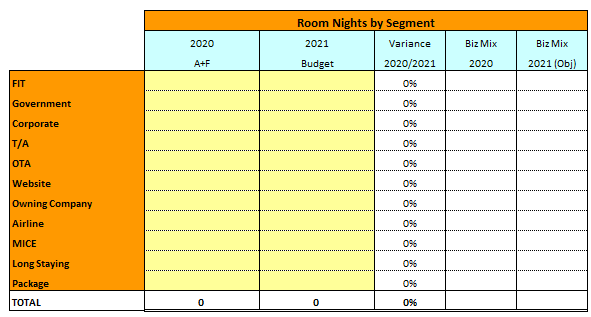 Room Revenue (excl tax & service) per Segment 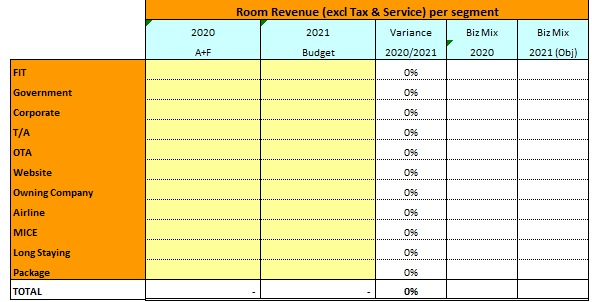 ARR (excl tax & service) per Segment 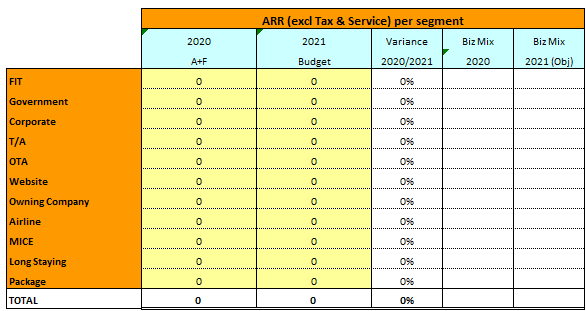 Strategi by SegmentStrategi by segment merupakan penyusunan strategi pada tiap-tiap segmen 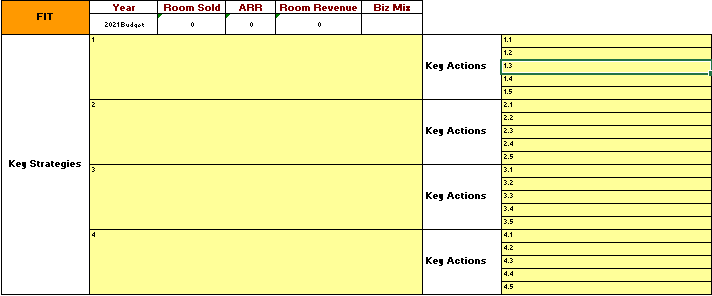 Supply and Demand AnalysisSupply and Demand Analysis ini merupakan model penawaran dan permintaan yang digunakan untuk menentukan harga dan kualitas yang terjual di pasar. Analisis supply and demand adalah sebagi berikut Supply Analysis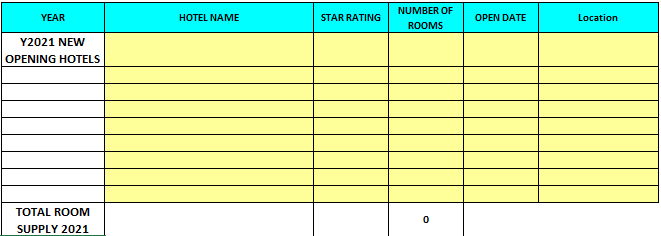 Demmand Analysis Flight, Bus, Train AnalysisTransportasi yang digunakan oleh para tamu 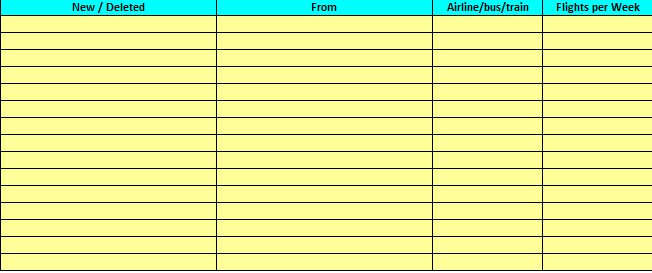 Main Event List event yang diadakan di Hotel Horison GKB Gresik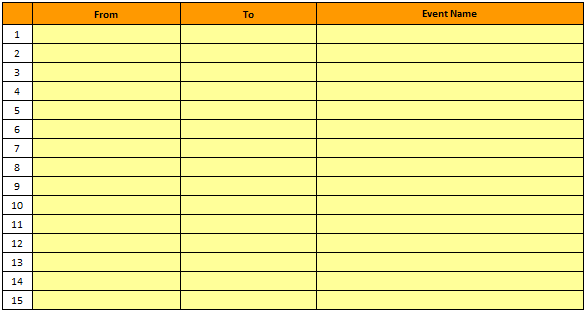 Client Origins International & Domestic Daftar tamu yang berasal dari dalam negri maupun luar negri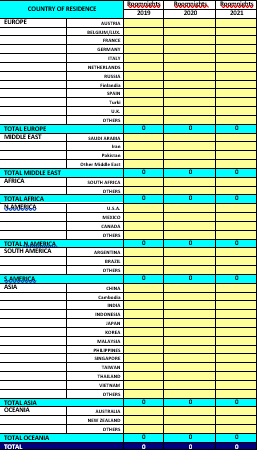 Market Trend AnalysisMarket trend analysis ini di bagi menjadi dua yaitu macro dan micro, Market trend analysis macro ini biasanya dilakukan observasi pada level internasional dan nasional seperi tourism industry trends, sedangkan Market trend analysis macro  biasanya dilakukan observasi pada level regional dan kota seperti project, infrastructure, tourism dan hotel trendsCompetitor AnalysisAnalisis mengenai hotel kompetitor yang berada pada sekitar Hotel Horison GKB Gresik guna untuk memperbaiki strategi yang akan di lakukan. Competitor Analysis pada Business Plan Hotel Horison GKB Gresik adalah :Competitor general information Biasanya berisikan mengenai informasi umum pesaing 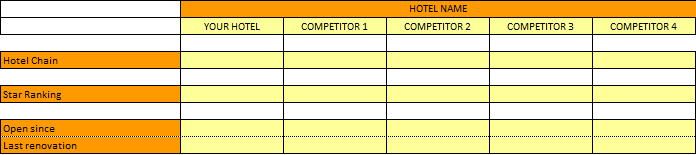 SWOT Analysis Merupakan analisis kekuatan, kelemahan, peluang, dan ancaman yang biasanya di bandingkan dengan Analysis SWOT Hotel Horison GKB Gresik.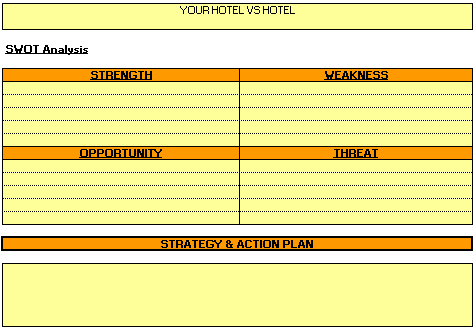 Distribution Channel (Online)Berisikan data pendapatan dari penjualan kamar secara Online 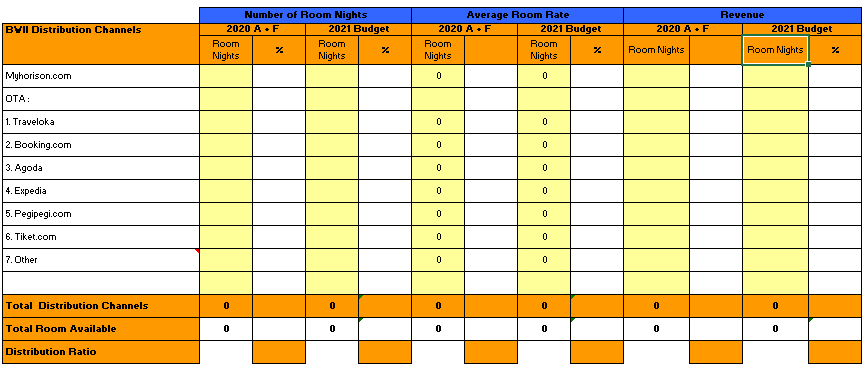 Manning Sales Berisikan tentang struktur organisasi sales marketing 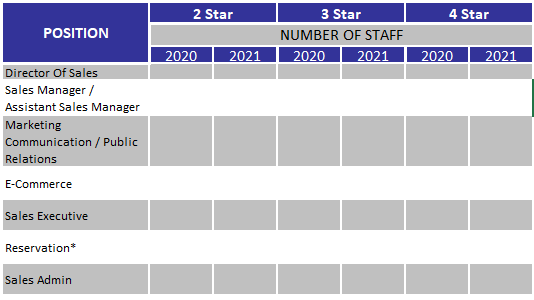 Sales Activity PlanBerisikan mengenai perencanaan jadwal aktivitas dari sales marketing.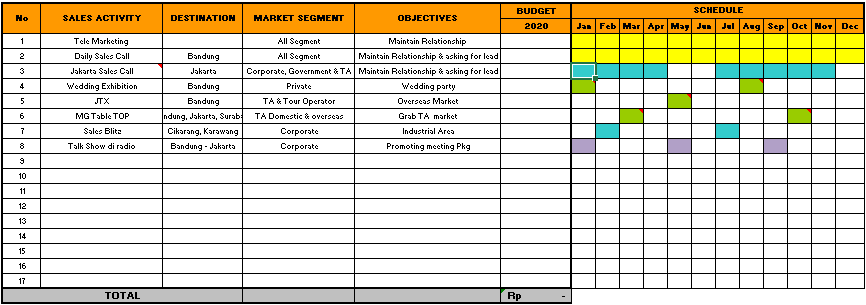 F&B Sales Data AnalysisBeriskan daftar menu yang tersedia di hotel dan total pendapatan dari tiap-tiap menu 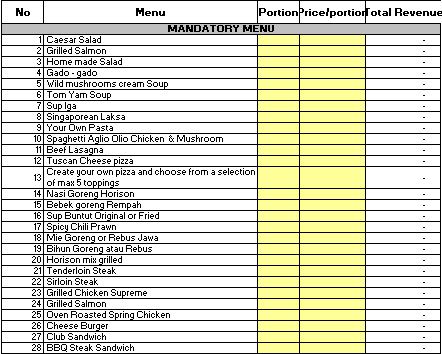 BAB VKESIMPULAN DAN SARANKesimpulanPraktik Kerja Lapangan atau yang biasa diseut PKL merupakan salah satu bentuk implementasi keimuan dengan praktik nyata dalam dunia usaha atau organisasi. Praktik Kerja Lapangan terwujud dalam penempatan mahasiswa secara langsung dalam operasional perushaan yang menyediakan kesempatan praktik tersebut. Praktik Kerja Lapangan merupakan salah satu bentuk penerapan Pendidikan tinggi berbasis kompetensi yang biasa diterapkan sebagai salah satu persyaratan dalam menjalani pendidikan bagi mahasiswa jenjang diploma maupun sarjana. Hotel Horison GKB Gresik merupakan Hotel bintang 3 yang berlokasi di GKB Gresik, Hotel Horison GKB Gresik merupakan dalah satu hotel yang memberikan kesempatan bagi mahasiswa yang berada di Gresik dan sekitarnya untuk melakukan kegiatan Kerja Praktik guna untuk mengimplemetasikan ilmu yang sudah di dapat pada bangku perkuliahan. Sebagai penulis yang telah melakukan Kerja Praktik pada Hotel Horison GKB Gresik dapat ditarik kesimpulan yaitu :Adanya tugas khusus Kerja Praktik yaitu melakukan analisis penerapan Business Plan pada Hotel Horison GKB Gresik. Penyusunan Business Plan pada Hotel Horison GKB adalah untuk menyusun strategi-strategi jangka panjang yang perlu di kembangkan untuk keberhasilan dan kesuksesan Hotel Horison GKB Gresik. Business Plan pada Hotel Horison GKB Gresik adalah sebagai berikut :Executive Summary Executive summary ini merupakan ringkasan singkat dari rencana bisnis yang telah di buat. Executive summary pada business plan Hotel Horison GKB Gresik. Executive summary terdiri dari :Key Operating and Financial ResultSegment ResultStrategi by SegmentSupply and Demand AnalysisSupply and Demand Analysis ini merupakan model penawaran dan permintaan yang digunakan untuk menentukan harga dan kualitas yang terjual di pasar. Analisis supply and demand adalah sebagi berikut :Supply AnalysisDemmand Analysis Market Trend AnalysisCompetitor AnalysisAnalisis mengenai hotel kompetitor yang berada pada sekitar Hotel Horison GKB Gresik guna untuk memperbaiki strategi yang akan di lakukan. Competitor Analysis pada Business Plan Hotel Horison GKB Gresik adalah:Competitor general information SWOT Analysis Distribution Channel (Online)Berisikan data pendapatan dari penjualan kamar secara Online Manning Sales Berisikan tentang struktur organisasi sales marketingSales Activity PlanBerisikan mengenai perencanaan jadwal aktivitas dari sales marketing.SaranSelama melakukan Kerja Praktik dalam 1 bulan penulis memiliki pengalaman yang cukup dari Kerja Praktik. Oleh karena itu ada beberapa saran yang diberikan oleh penulis yang semoga dapat bermanfaat bagi Hotel Horison GKB Gresik.Pemberian tugas yang sesuai dengan jurusan pada saat magang sehingga peserta Praktik Kerja Lapangan akan lebih mendalami materi dan penerapan yang sesuai dengan jurusan Diharapkan bagi peserta Kerja Praktik untuk melakukan kerja praktik dengan sunguh-sunguh agar imu yang didapat akan lebih difahami.DAFTAR PUSTAKABygrave, 1994 : 441 (dalam Buchari Alma, 2006 : 198)Hisrich, Peters. 1995 Entrepreneurship. New York, USA : Mc Graw Hill incSugiyono, (2008). Metode penelitian kuantitatife, kualittife, dan r&d. Bandung : Alfabeta C.VSugiono. 2010. Metode Penelitian Kuantitatif, kualitatof & RND. Bandung: Alfabeta.Margono. 2004. Metode Penelitian Pendidikan Jakarta: Rienika. Seels, B. B. & Richey, R. C. 1994. Instructional Technology: The Definition and Domains of the Field. Washington: AECT.Majid, Abdul. 2011. Perencanaan Pembelajaran. Bandung: PT. Remaja Rosdakarya Horison Hotel (2019) https://myhorison.com/hotelprofile/view?hotel=horison-gkb-gresikLAMPIRAN – LAMPIRANLampiran 1. Kegiatan Kerja Praktik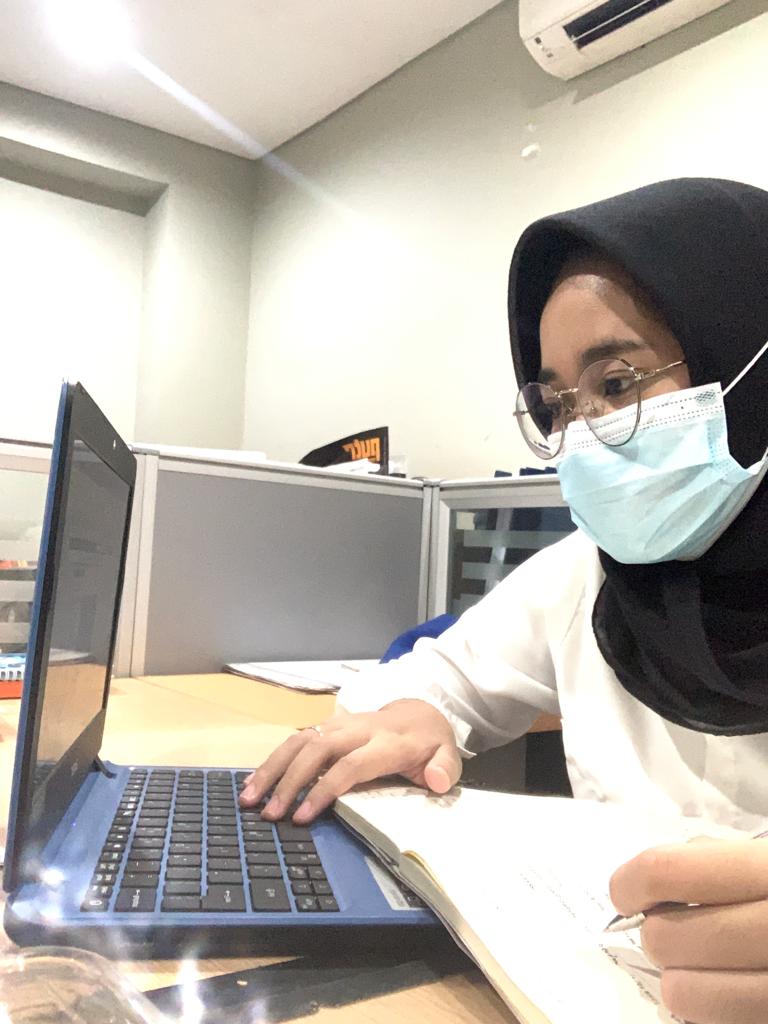 Lampiran 2. Kegiatan Kerja Praktek 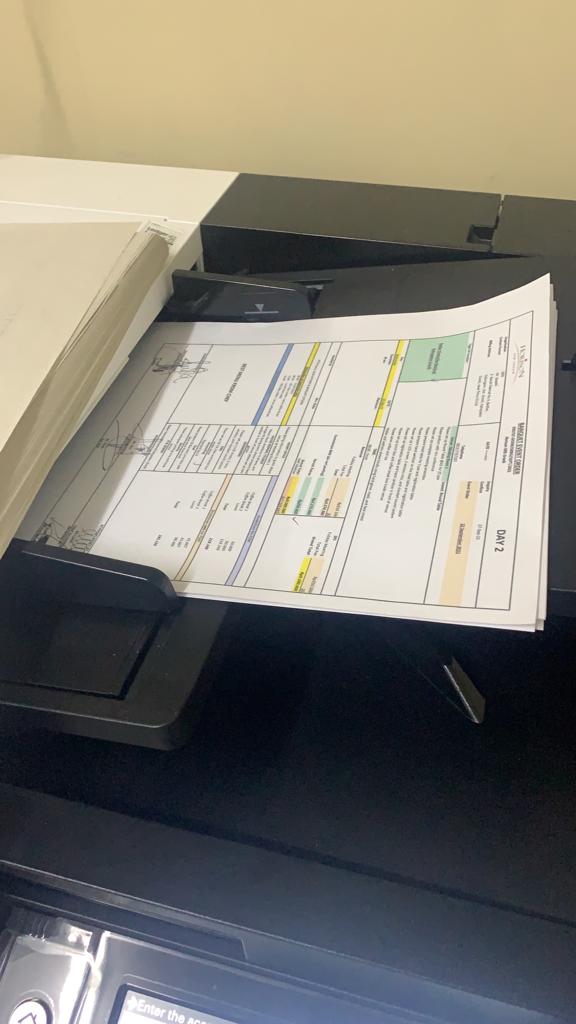 Lampiran 3. Kegiatan Kerja Praktik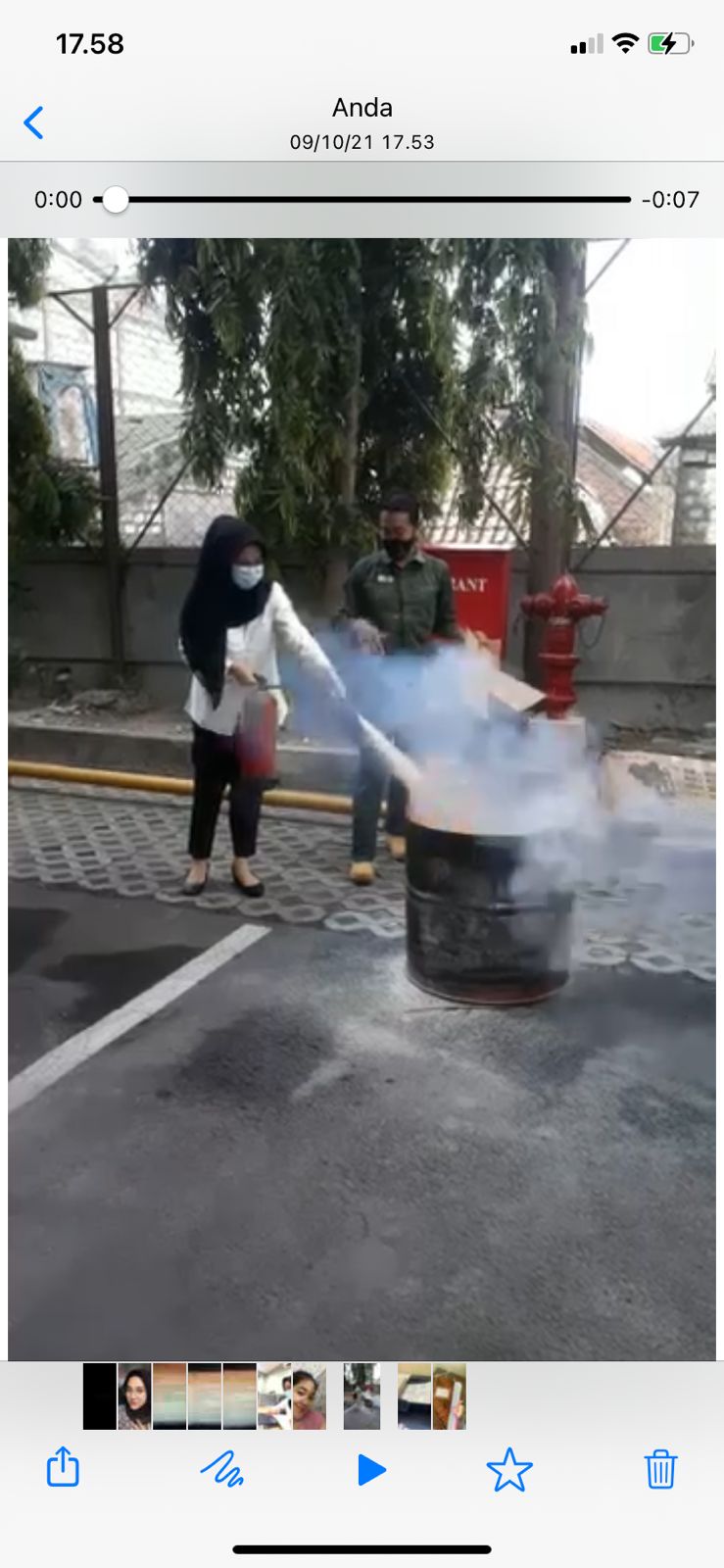 Lampiran 4. Kegiatan Kerja Praktik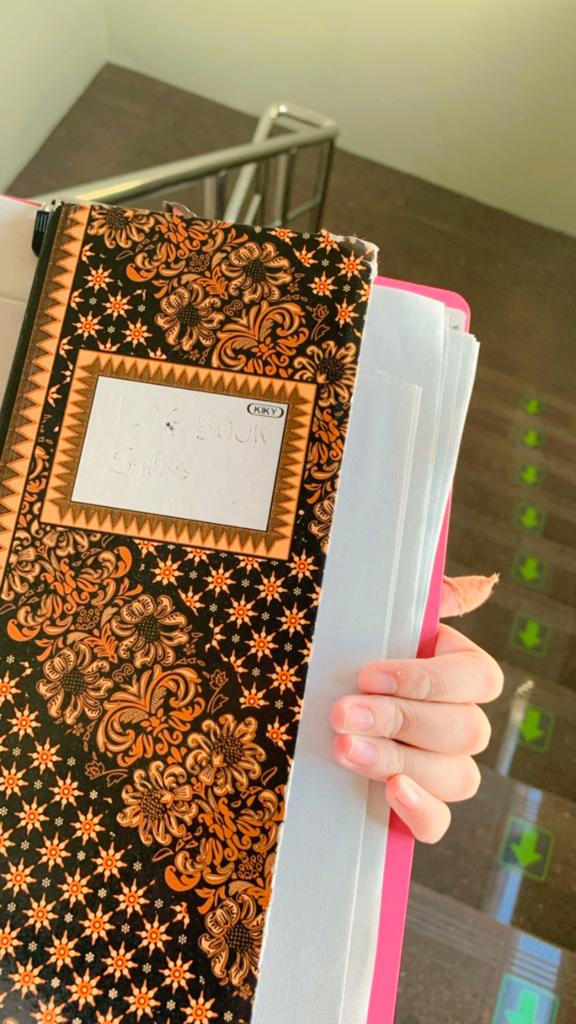 Lampiran 5. Log Book Kegiatan Magang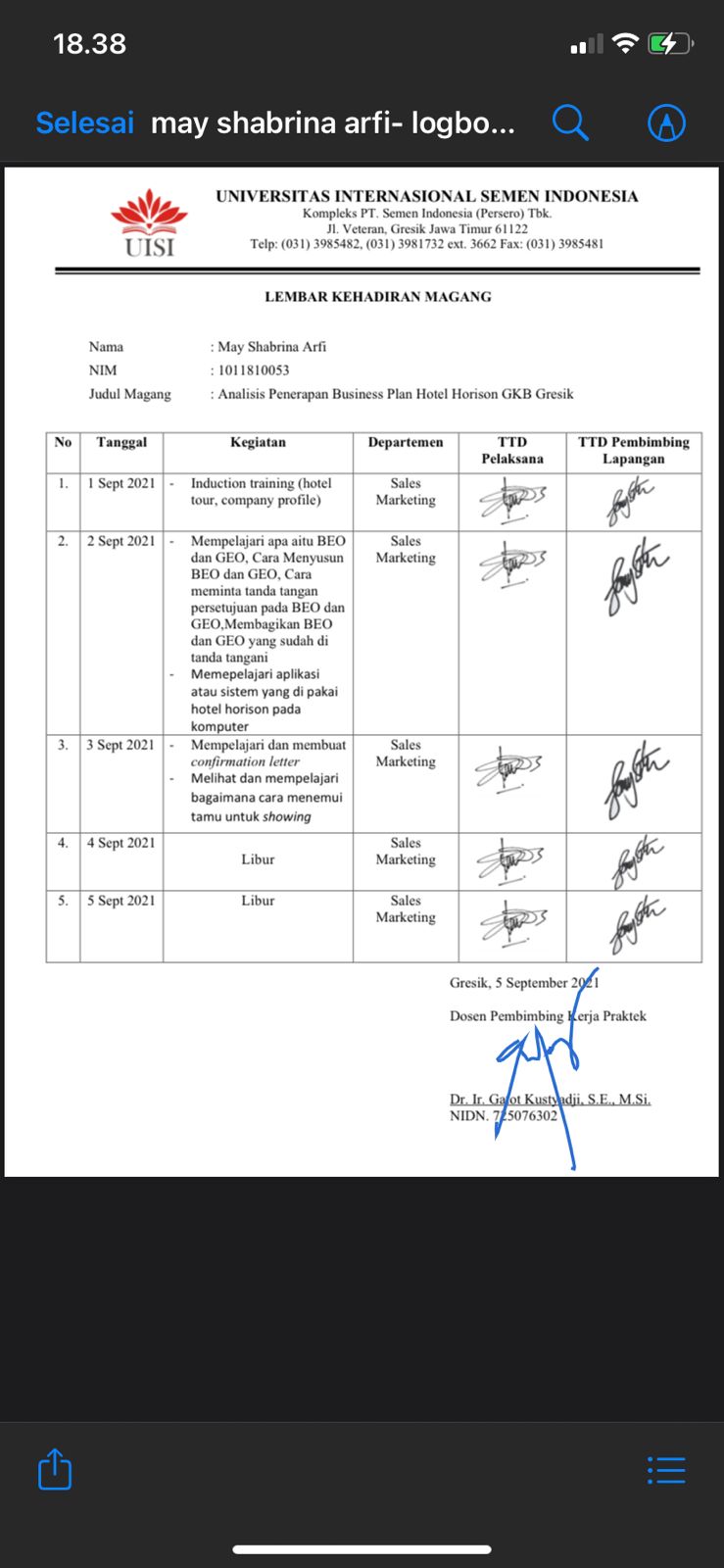 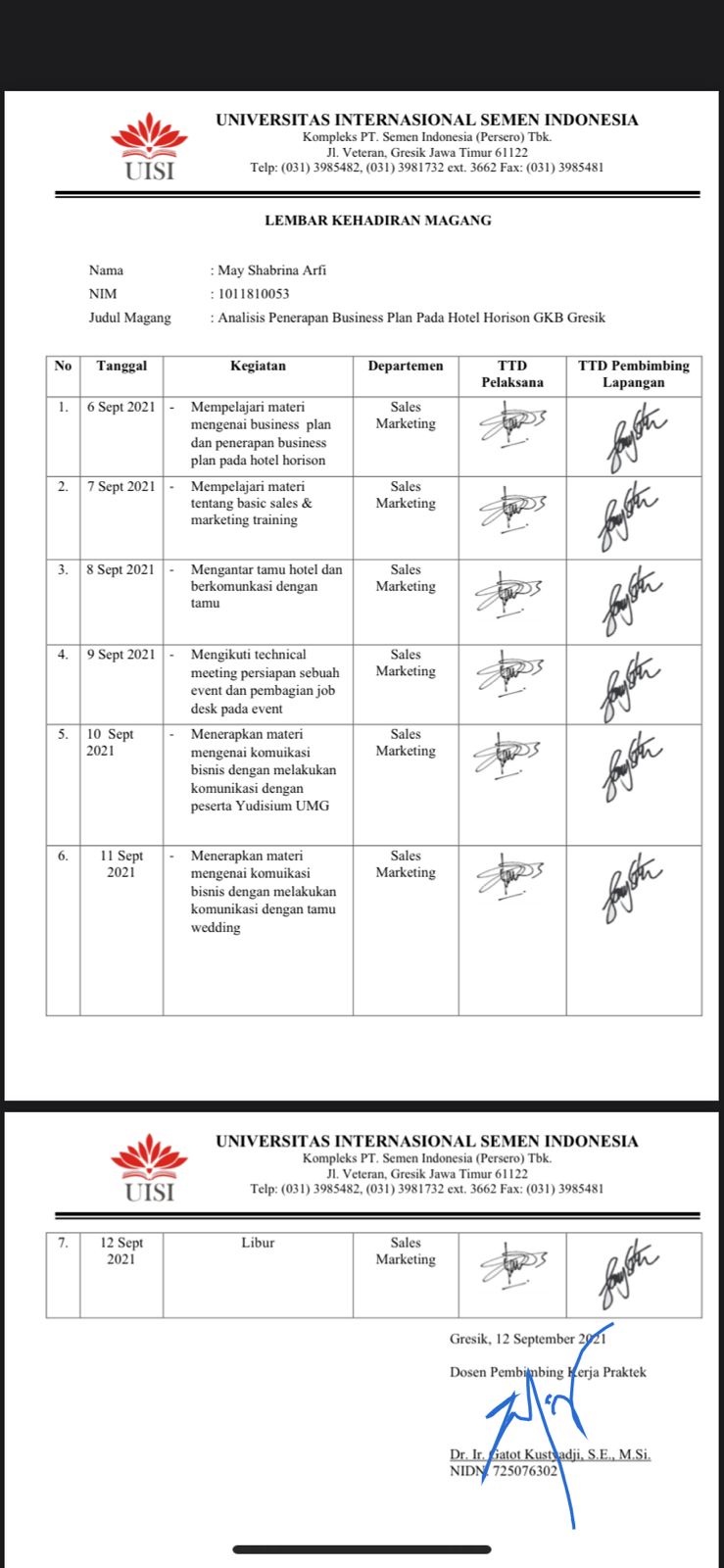 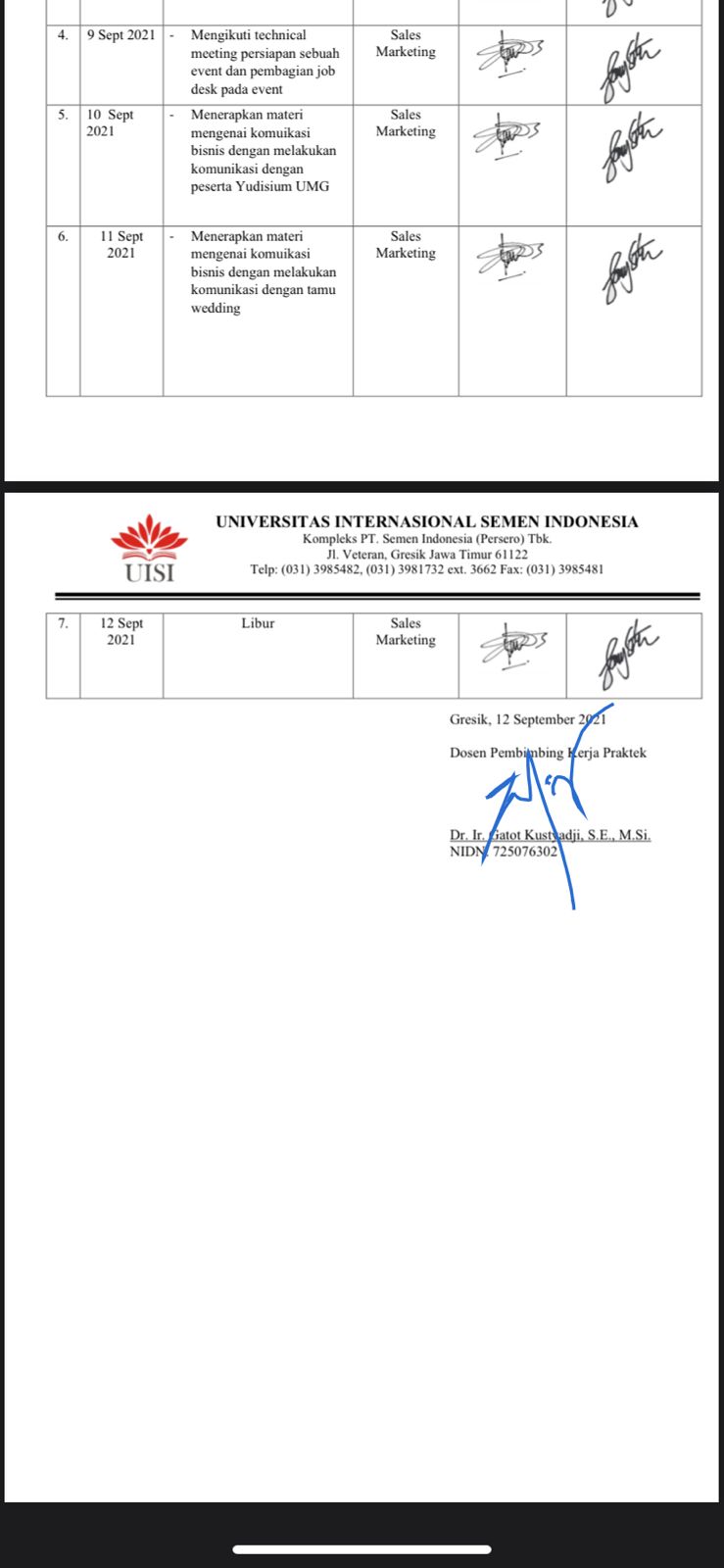 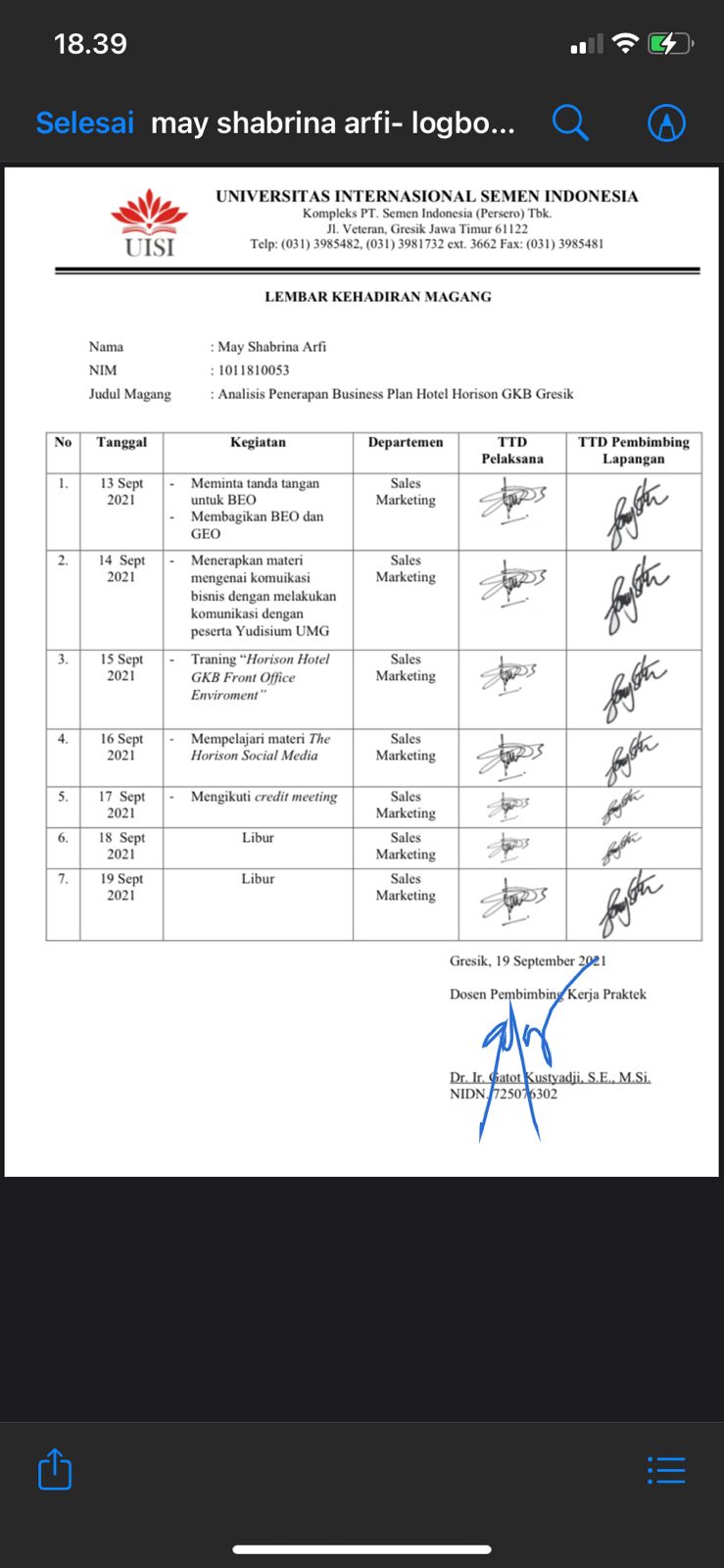 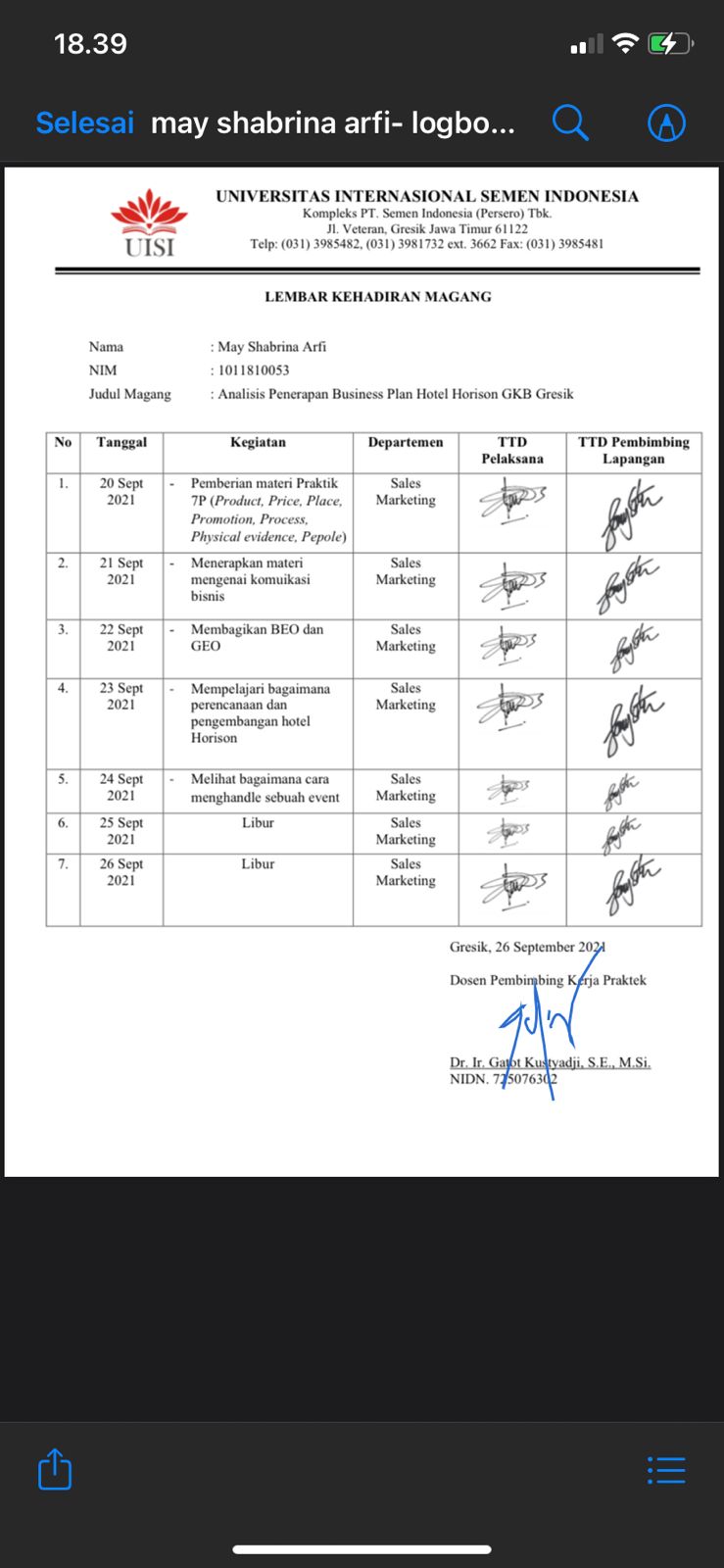 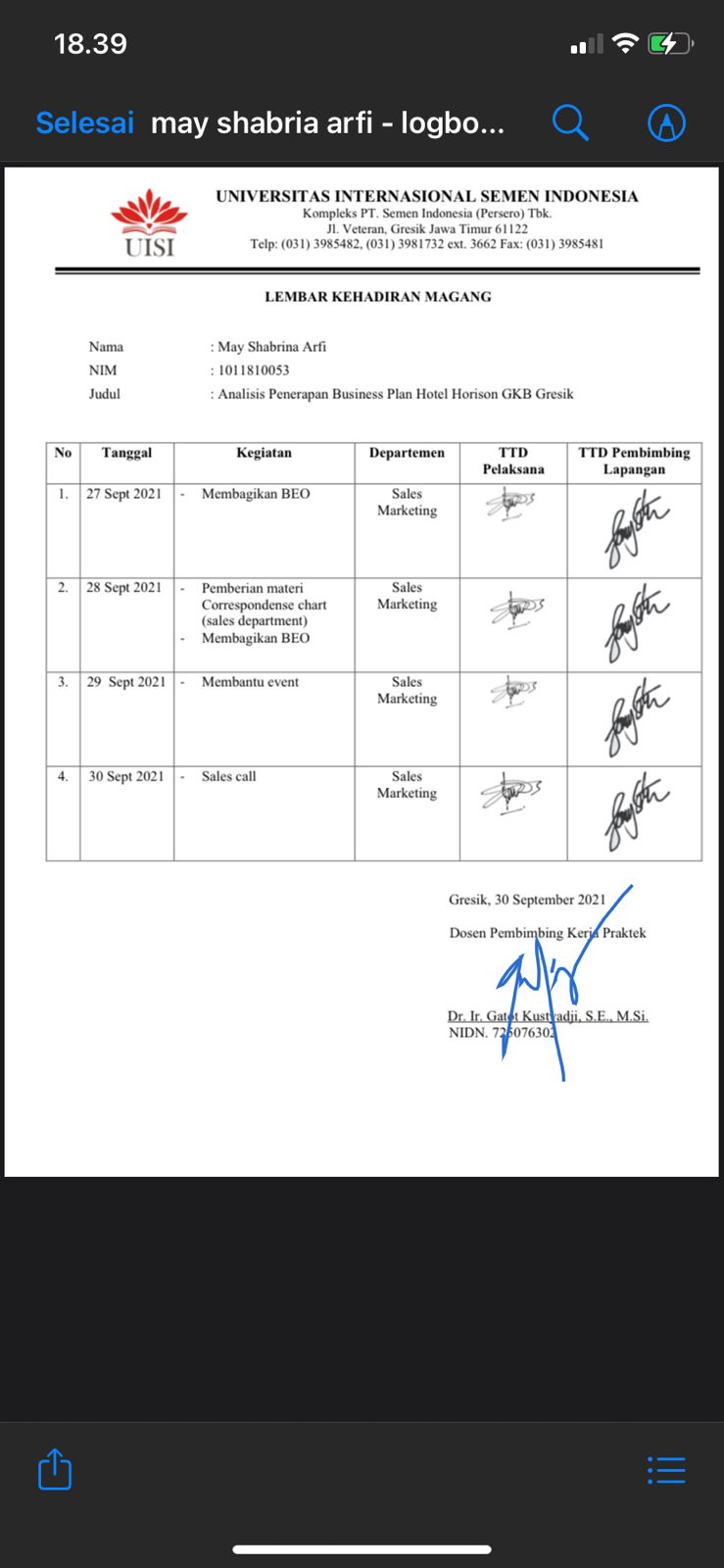  Lampiran 6. Evaluasi (Pembimbing Lapangan)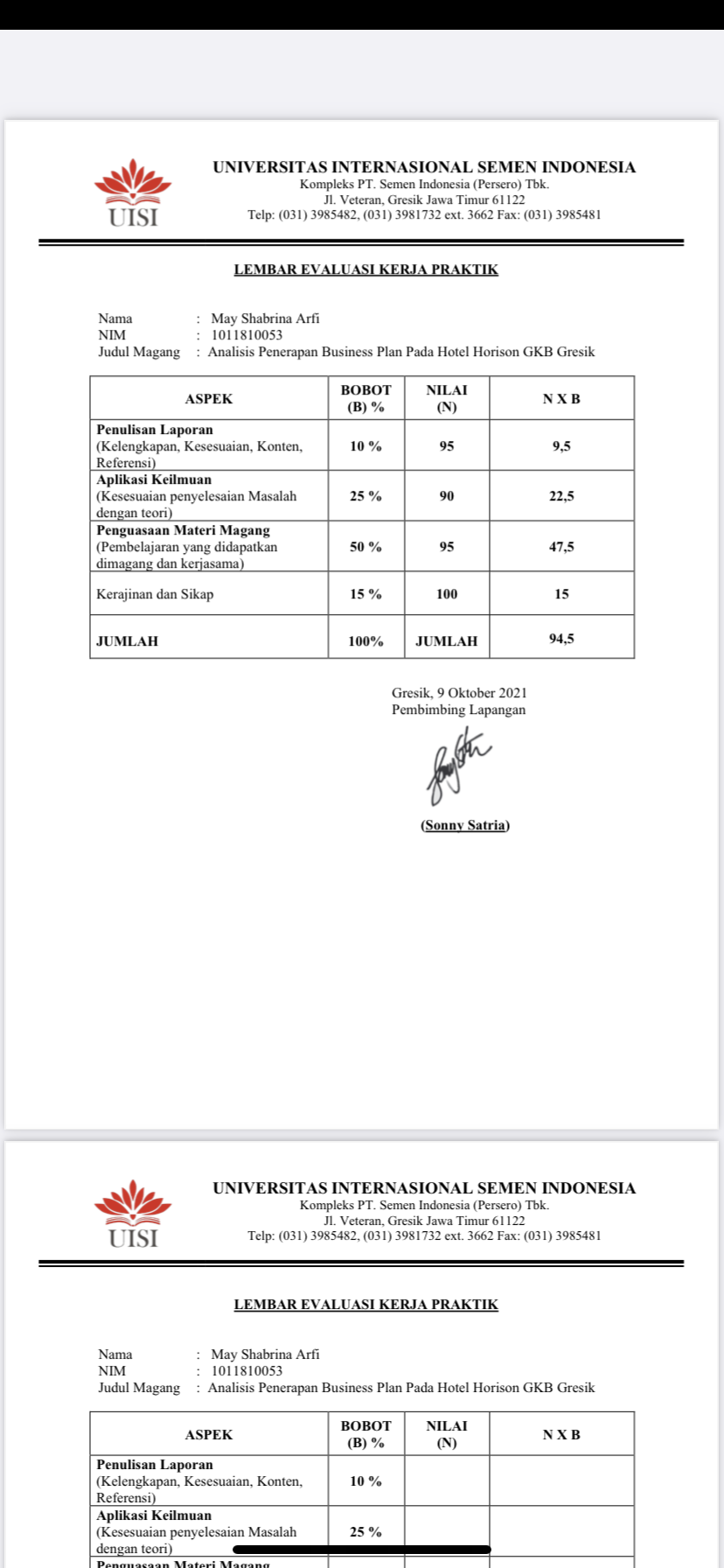 Lampiran 7. Asistensi Kerja Praktik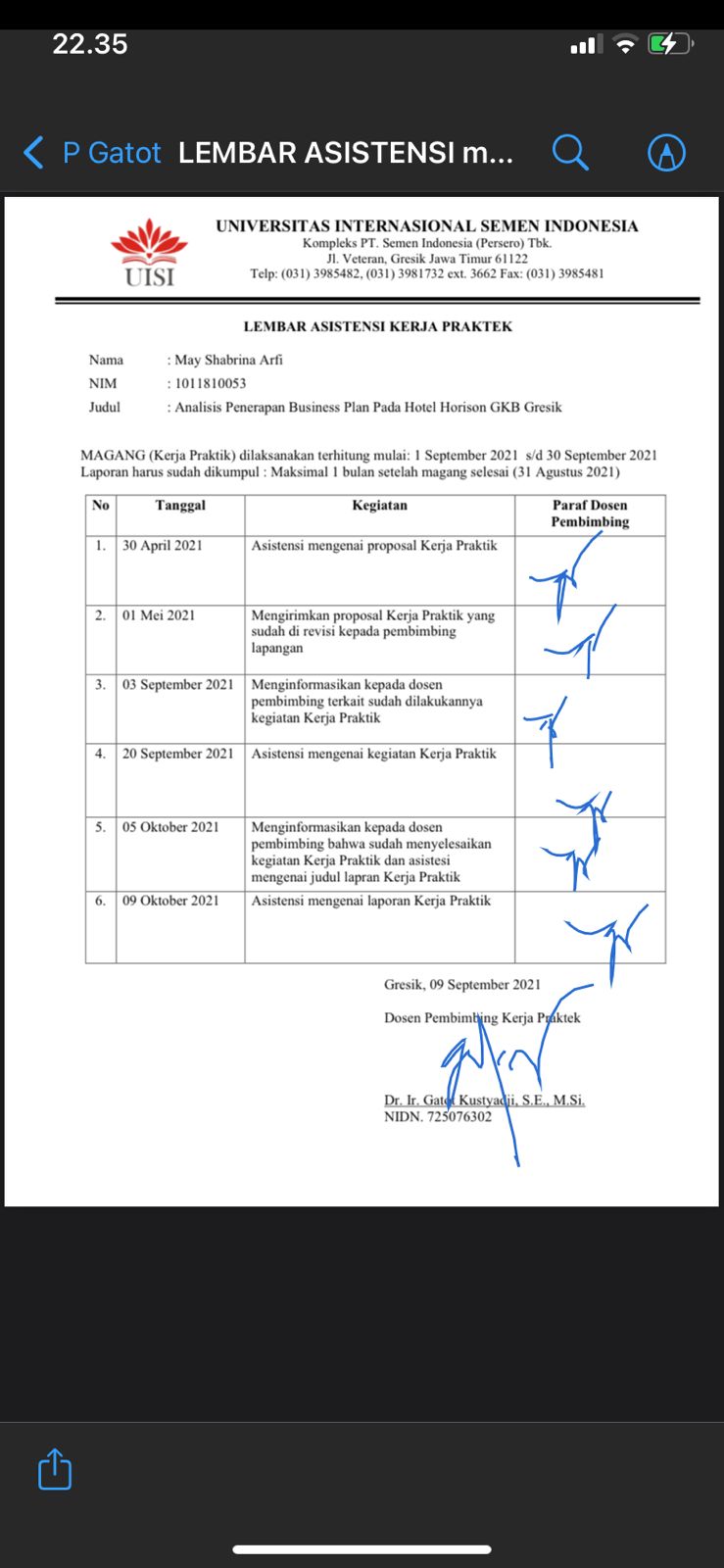 Lampiran 8. Surat Keterangan Selesai Kerja Praktik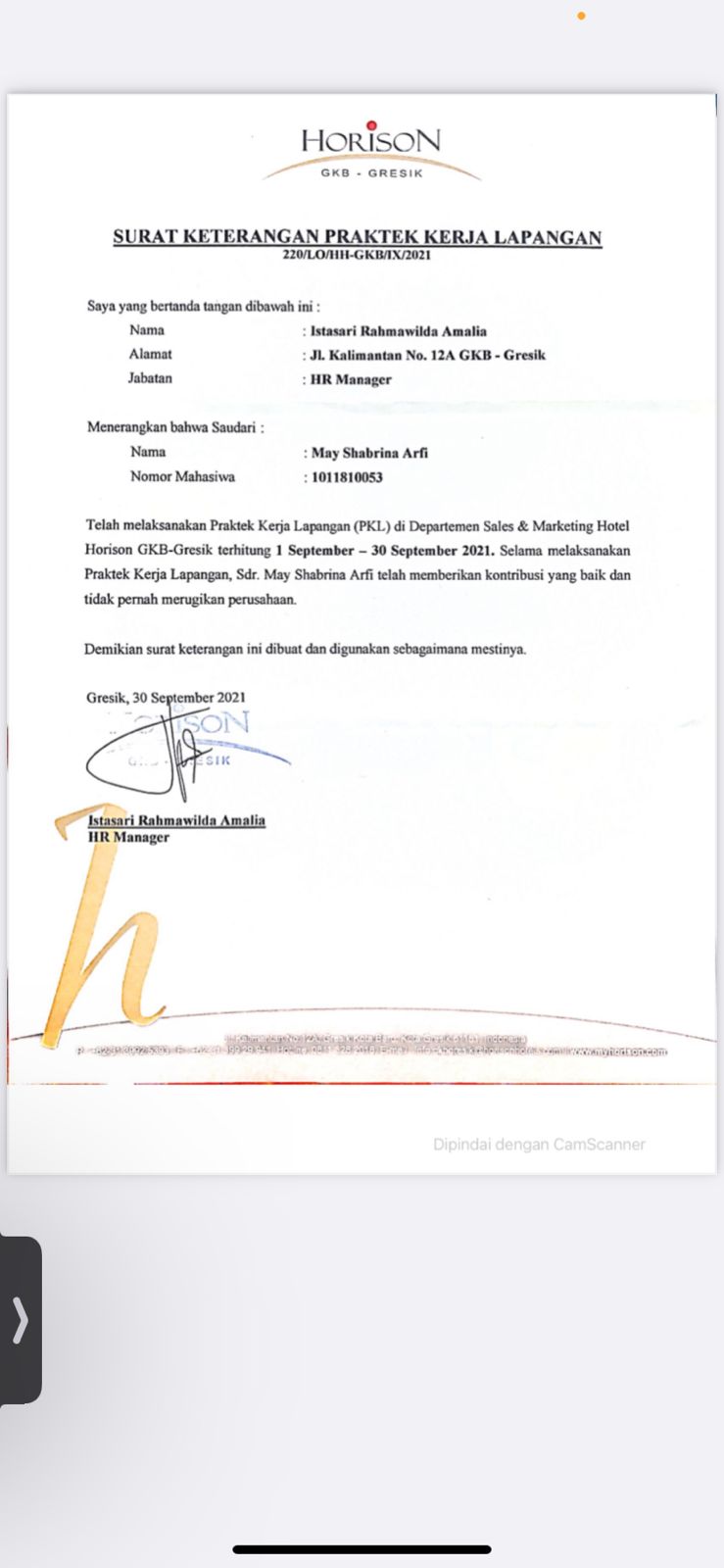 RoomCocktailTheatreClassroomBoardroomU-ShapeDimensionHorison I707045202566.56 m2Horison II707045202566.56 m2Horison III707045202566.56 m2Horison IV403030155036.96 m2Horison I,II,III250290-3101423050199.58 m2RoomCocktailTheatreClassroomBoardroomU-ShapeDimensionGrand Ballroom70066030020250450.08 m2Grand Horison I20015010050150240.08 m2Grand Horison II20015010050150210 m2